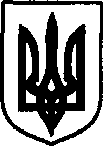 Дунаєвецька міська рада VII скликанняПРОЕКТ Р І Ш Е Н Н ЯСорок восьмої (позачергової) сесії30 січня 2019 р.                                                Дунаївці                                         №00-48/2019р Про виконання плану роботи міської ради за 2018 рік та  затвердження плану роботи міської ради на перше півріччя 2019 рік Керуючись пунктом 7 частини 1 статті 26 Закону України «Про місцеве самоврядування в Україні», враховуючи пропозиції структурних підрозділів міської ради та спільних засідань постійних комісій від 30.01.2019 р., міська радаВИРІШИЛА:1. Звіт про виконання плану роботи міської ради за 2018 рік взяти до відома (додаток 1).2. Затвердити план роботи міської ради на перше півріччя 2019 року (додаток 2).Міський голова                                                                                           В. Заяць Додаток до рішення сорок восьмої (позачергової) сесії міської ради VІІ скликаннявід 30 січня 2019 р. №00-48/2019№Звіт про виконання плану роботи міської ради за 2018 рікРобота Дунаєвецької міської ради VІІ скликання у 2018 році здійснювалась відповідно до планів роботи міської ради, затверджених рішенням тридцять третьої сесії Дунаєвецької міської ради VІІ скликання від 08.02.2018 р. №1-33/2018р та тридцять восьмої (позачергової) сесії Дунаєвецької міської ради VІІ скликання від 12.07.2018 року №9-38/2018р та була спрямована на всебічний розвиток міста та громади в цілому, створення максимально сприятливих умов для реалізації можливостей жителів у всіх сферах діяльності, вирішення соціально-економічних проблем громади.Всього за 2018 рік проведено 15 сесій міської ради, з них 6 чергових та 9 позачергових пленарних засідань. На сесіях було розглянуто 393 питання. По 380 питаннях прийнято позитивні рішення. Найважливішими з них були:Звіт про виконання «Плану соціально-економічного розвитку Дунаєвецької міської об’єднаної територіальної громади на 2017-2020 роки» за 2017 рік;Звіт про реалізацію Стратегії розвитку Дунаєвецької міської об’єднаної територіальної громади на 2017-2020 роки за 2017 рік;Про створення Управління культури, туризму та інформації Дунаєвецької міської ради;Про встановлення місцевих податків і зборів на території Дунаєвецької міської ради на 2019  рік;Про затвердження міського бюджету на 2019 рік Підготовці питань, що розглядались на сесіях, передувало попереднє вивчення їх на засіданнях постійних комісій міської ради, депутатських фракцій політичних партій у міській раді.З метою забезпечення прав членів територіальної громади Дунаєвецької міської ради на участь у самоврядуванні затверджено ряд проектів, реалізація яких відбувалася за рахунок коштів громадського бюджету.Працівники земельного-архітектурного відділу апарату виконавчого комітету міської ради проведено підготовку матеріалів для  передачі земельних ділянок  державної власності сільськогосподарського призначення з метою передачі у комунальну власність Дунаєвецької ОТГ.На протязі року активно працювали постійні комісії, які забезпечували попереднє вивчення та розгляд питань. Проведено 22 спільних та 20 профільних засідань постійних комісій. Комісії працювали плідно та ефективно з орієнтиром на кінцевий результат. Відбулось 12 засідань виконавчого комітету на яких розглянуто 218 питань.Міським головою підписано 858 розпоряджень, з них з основної діяльності – 395, з особового складу – 112, про надання відпусток працівникам – 178, про відрядження – 173. Інформація про роботу міської ради висвітлювалась на сайті міської ради, в газеті «Дунаєвецький вісник» та на дошках оголошень.Міська рада і надалі буде відстоювати інтереси виборців, вирішуватиме питання життєдіяльності міста, підтримуватиме мир та спокій у нашій громаді.Міський голова                                                                                                                  В. ЗаяцьДодаток до рішення сорок восьмої (позачергової) сесії міської ради VІІ скликаннявід 30 січня 2019 р. №00-48/2019Планроботи міської ради на перше півріччя 2019 рокуПитання для розгляду на сесіях міської ради:Звіт про Програму соціально-економічного розвитку за 2018 рік;Звіт по Плану соціально-економічного розвитку Дунаєвецької міської об’єднаної територіальної громади на 2017-2020 роки;Звіт про реалізацію Стратегії розвитку Дунаєвецької міської об’єднаної територіальної громади на 2017-2020 роки;Про затвердження звіту про виконання міського бюджету за 2018 рік;Про хід виконання Програм;Про затвердження міських програм та заходів на їх виконання на 2019 рік;Розгляд питань, що стосуються регулювання земельних відносин;Про інвентаризацію земель;Організація реалізації громадського бюджету.2. Проведення зустрічей депутатських фракцій з виборцями та особистий прийом виборців.3. Здійснення взаємодії з районною державною адміністрацією та районною радою.4. Проведення та участь в організаційно-масових заходах:День пам’яті кіборгів – 16 січня;День Соборності України – 22 січня;День пам’яті Героїв Крут – 29 січня;День вшанування учасників бойових дій на території інших держав – 15 лютого;Дня Героїв Небесної Сотні – 20 лютого;Міжнародний жіночий день – 8 березня;205-ї річниці від дня народження Т.Г.Шевченка – 9 березня;75-ї річниці визволення Дунаєвеччини від нацистських окупантів – 31 березня;Міжнарожний День пам’яті про чорнобильську катастрофу – 26 квітня;Великдень – 28 квітня;Міжнародний День солідарності трудящих – 1 травня;День Пам’яті і Примирення – 8 травня;День Перемоги – 8-9 травня;День матері – 13 травня;День вишиванки – 16 травня;День Європи в Україні – 19 травня;День пам’яті жертв політичних репресій – 20 травня;День села Голозубинці – 25 травня;День Героїв – 23 травня;День Святої Трійці – 27 травня;Міжнародного Дня захисту дітей – 1 червня;День села Нестерівці – 16 червня;День села Рачинці – 16 червня;День села Велика Кужелева – 16 червня;День Скорботи і вшанування пам’яті жертв війни в Україні – 22 червня;День молоді – 24 червня;22-ї річниці Конституції України – 28 червня.Міський голова                                                                                                                  В. ЗаяцьДунаєвецька міська рада VII скликанняПРОЕКТ Р І Ш Е Н Н ЯСорок восьмої (позачергової) сесії30 січня 2019 р.                                                Дунаївці                                         №00-48/2019р Про зміну назви та затвердження Статуту установи в новій редакції Керуючись статтею 26 Закону України «Про місцеве самоврядування в Україні», розглянувши клопотання комунальної установи Дунаєвецької міської ради «Дунаєвецький міський центр фізичного здоров’я населення «Спорт для всіх» від ----- р. № --, враховуючи пропозиції спільних засідань постійних комісій від 30.01.2019 р., міська радаВИРІШИЛА:1. Змінити назву: Комунальна установа Дунаєвецької міської ради «Дунаєвецький міський центр фізичного здоров’я населення «Спорт для всіх» на Комунальна установа «Дунаєвецький міський центр фізичного здоров’я населення «Спорт для всіх» Дунаєвецької міської ради.2. Затвердити Статут комунальної установи «Дунаєвецький міський центр фізичного здоров’я населення «Спорт для всіх» Дунаєвецької міської ради в новій редакції (додається).3. Директору комунальної установи «Дунаєвецький міський центр фізичного здоров’я населення «Спорт для всіх» Дунаєвецької міської ради (М.Кулик) здійснити заходи з державної реєстрації Статуту.4. Контроль за виконанням даного рішення покласти на заступника міського голови Н.Слюсарчик, постійну комісію міської ради з питань житлово-комунального господарства, комунальної власності, промисловості, підприємництва та сфери послуг (голова комісії Л.Красовська).Міський голова                                                                                                                  В. ЗаяцьДунаєвецька міська рада VII скликанняПРОЕКТ Р І Ш Е Н Н ЯСорок восьмої (позачергової) сесії30 січня 2019 р.                                                Дунаївці                                         №00-48/2019р Про зміну назви та затвердження Статуту установи в новій редакції Керуючись статтею 26 Закону України «Про місцеве самоврядування в Україні», розглянувши клопотання комунальної установи Дунаєвецької міської ради «Дунаєвецька дитячо-юнацька спортивна школа» від ----- р. № --, враховуючи пропозиції спільних засідань постійних комісій від 30.01.2019 р., міська радаВИРІШИЛА:1. Змінити назву: Комунальна установа Дунаєвецької міської ради «Дунаєвецька дитячо-юнацька спортивна школа» на Комунальна установа «Дунаєвецька дитячо-юнацька спортивна школа» Дунаєвецької міської ради2. Затвердити Статут комунальної установи «Дунаєвецька дитячо-юнацька спортивна школа» Дунаєвецької міської ради в новій редакції (додається).3. Директору комунальної установи «Дунаєвецька дитячо-юнацька спортивна школа» Дунаєвецької міської ради (О.Шурдило) здійснити заходи з державної реєстрації Статуту.4. Контроль за виконанням даного рішення покласти на заступника міського голови Н.Слюсарчик, постійну комісію міської ради з питань житлово-комунального господарства, комунальної власності, промисловості, підприємництва та сфери послуг (голова комісії Л.Красовська).Міський голова                                                                                                                  В. ЗаяцьДунаєвецька міська рада VII скликанняПРОЕКТ Р І Ш Е Н Н ЯСорок восьмої (позачергової) сесії30 січня 2019 р.                                                Дунаївці                                         №00-48/2019р Про затвердження Програми розвитку фізичної культури і спорту у Дунаєвецькій дитячо-юнацькій спортивній школі на 2019-2020 роки Керуючись статтею 26 Закону України «Про місцеве самоврядування в Україні», враховуючи рішення виконавчого комітету міської ради № від 20.12.2018 р. «Про попередній розгляд проекту рішення міської ради «Програми розвитку системи освіти Дунаєвецької міської ради на 2019-2021 роки», враховуючи пропозиції спільних засідань постійних комісій від 30.01.2019 р., міська радаВИРІШИЛА:1. Затвердити Програму розвитку фізичної культури і спорту у Дунаєвецькій дитячо-юнацькій спортивній школі на 2019-2020 роки  (додається).2. Управлінню освіти, молоді та спорту Дунаєвецької міської ради (В.Колісник)  врахувати видатки на фінансування Програми розвитку фізичної культури і спорту у Дунаєвецькій дитячо-юнацькій спортивній школі на 2019-2020 роки в бюджетному запиті на 2019 рік.3. Контроль за виконанням даного рішення покласти на заступника міського голови Н.Слюсарчик, постійні комісії міської ради з питань планування, фінансів, бюджету та соціально-економічного розвитку (голова комісії Д.Сусляк) та з питань освіти, культури, охорони здоров’я, фізкультури, спорту та соціального захисту населення (голова комісії Р.Жовнір).Міський голова								В.ЗаяцьДунаєвецька міська рада VII скликанняПРОЕКТ Р І Ш Е Н Н ЯСорок дев’ятої сесії21 лютого 2019 р.                                             Дунаївці                                        №00-49/2019р Звіт про виконання Програми підвищення якості обслуговування платників та розвитку інформаційної мережі Дунаєвецького відділення Кам’янець-Подільської ОДПІ ГУ ДФС у Хмельницькій області на 2018-2019 роки за 2018 рікКеруючись статтею 26 Закону України «Про місцеве самоврядування в Україні», міська радаВИРІШИЛА:1. Затвердити Звіт про виконання Програми підвищення якості обслуговування платників та розвитку інформаційної мережі Дунаєвецького відділення Кам’янець-Подільської ОДПІ ГУ ДФС у Хмельницькій області на 2018-2019 роки за 2018 рік (додається). 2. Оприлюднити рішення сесії на сайті Дунаєвецької міської ради.3. Контроль за виконанням рішення покласти на постійну комісію міської ради з питань планування, фінансів, бюджету та соціально-економічного розвитку (голова комісії Д.Сусляк).Міський голова                                                                                        В. ЗаяцьДунаєвецька міська рада VII скликанняПРОЕКТ Р І Ш Е Н Н ЯСорок восьмої (позачергової) сесії30 січня 2019 р.                                                Дунаївці                                         №00-48/2019р Про внесення змін до рішення тридцять другої (позачергової) сесії міської ради VІІ скликання №9-32/2018р від 22.12.2017 року «Про затвердження Програми підвищення якості обслуговування платників та розвитку інформаційної мережі Дунаєвецького відділення Кам’янець-Подільської ОДПІ ГУ ДФС у Хмельницькій області на 2018-2019 роки»       Керуючись статтею 26 Закону України «Про місцеве самоврядування в Україні», розглянувши лист Дунаєвецького управління ГУ ДФС у Хмельницькій області від 25.12.2018 р. №252/22-01-51-01, міська рада ВИРІШИЛА:1. Внести зміни до рішення тридцять другої (позачергової) сесії міської ради VІІ скликання №9-32/2018р від 22.12.2017 року «Про затвердження Програми підвищення якості обслуговування платників та розвитку інформаційної мережі Дунаєвецького відділення Кам’янець-Подільської ОДПІ ГУ ДФС у Хмельницькій області на 2018-2019 роки», в частині зміни назви установи, а саме «Дунаєвецьке відділення Кам’янець-Подільської ОДПІ ГУ ДФС у Хмельницькій області» викласти як «Дунаєвецьке управління Головного управління ДФС у Хмельницькій області» у відповідних відмінках.2.  Збільшити обсяг коштів на 2019 рік, який передбачений  в пункті 5 «Обсяги та джерела фінансування Програми» даної Програми, а саме:Обсяг коштів, що планується використати – 70 тис. грн.		3. Контроль за виконанням рішення покласти на постійну комісію з питань регламенту, депутатської діяльності та етики, прав людини, законності, запобігання та врегулювання конфлікту інтересів, зв’язків з виконавчими структурами, органами місцевого самоврядування, об’єднаннями громадян та засобами масової інформації (голова комісії Л.Лук’янова).Міський голова                                                                                            В. ЗаяцьДунаєвецька міська рада VII скликанняПРОЕКТ Р І Ш Е Н Н ЯСорок восьмої (позачергової) сесії30 січня 2019 р.                                                Дунаївці                                         №00-48/2019р Про затвердження Положення про управління освіти, молоді та спорту Дунаєвецької міської ради в новій редакціїКеруючись статтею 26 Закону України «Про місцеве самоврядування в Україні», враховуючи лист Управління освіти, молоді та спорту Дунаєвецької міської ради від --- р. №---, враховуючи пропозиції спільних засідань постійних комісій від 19.01.2019 р. та 20.01.2019 р., міська радаВИРІШИЛА:1. Затвердити Про затвердження Положення про управління освіти, молоді та спорту Дунаєвецької міської ради в новій редакції (додається).2. Контроль за виконанням даного рішення покласти на заступника міського голови Н.Слюсарчик, постійні комісії міської ради з питань планування, фінансів, бюджету та соціально-економічного розвитку (голова комісії Д.Сусляк) та з питань освіти, культури, охорони здоров’я, фізкультури, спорту та соціального захисту населення (голова комісії Р.Жовнір).Міський голова								В.ЗаяцьДунаєвецька міська рада VII скликанняПРОЕКТ Р І Ш Е Н Н ЯСорок восьмої (позачергової) сесії30 січня 2019 р.                                                Дунаївці                                         №00-48/2019р Звіт про виконання Програми фінансової підтримки Комунального некомерційного підприємства «Дунаєвецький центр первинної медико-санітарної допомоги» Дунаєвецької міської ради на 2018-2019 роки за 2018 рікКеруючись статтею 26 Закону України «Про місцеве самоврядування в Україні», міська радаВИРІШИЛА:1. Затвердити Звіт про виконання Програми фінансової підтримки Комунального некомерційного підприємства «Дунаєвецький центр первинної медико-санітарної допомоги» Дунаєвецької міської ради на 2018-2019 роки за 2018 рік (додається). 2. Оприлюднити рішення сесії на сайті Дунаєвецької міської ради.3. Контроль за виконанням рішення покласти на постійну комісію міської ради з питань планування, фінансів, бюджету та соціально-економічного розвитку (голова комісії Д.Сусляк).Міський голова                                                                                        В. ЗаяцьДунаєвецька міська рада VII скликанняПРОЕКТ Р І Ш Е Н Н ЯСорок восьмої (позачергової) сесії30 січня 2019 р.                                                Дунаївці                                         №00-48/2019р Про внесення змін Порядку складання, затвердження та контролю виконання фінансового плану Комунального некомерційного підприємства «Дунаєвецький центр первинної медико-санітарної допомоги» Дунаєвецької міської ради Відповідно до статті 26 Закону України «Про місцеве самоврядування в Україні», керуючись частиною 10 статей 78, 75, 77 Господарського кодексу України, розглянувши лист комунального некомерційного підприємства «Дунаєвецький центр первинної медико-санітарної допомоги» від 14.01.2019 р. №30, міська радаВИРІШИЛА:1. Внести зміни до Порядку складання, затвердження та контролю за виконанням фінансового плану комунальним некомерційним підприємством «Дунаєвецький центр первинної медико-санітарної допомоги» Дунаєвецької міської ради, затвердженого рішеням сорок п’ятої сесії Дунаєвецької міської ради VІІ скликання від 23.11.2018 р. №10-45/2018р, а саме: пункт 6 викласти в новій редакції:«6. Зміни до затвердженого фінансового плану Підприємства можуть вноситися в міжсесійний період при зміні обсягу виділення коштів з місцевих бюджетів та коштів Національної служби здоров’я України впродовж планового року. Проект змін до фінансового плану Підприємства з пояснювальною запискою про причини таких змін Підприємство готує і подає до міської ради для погодження. Зміни до фінансового плану затверджуються міським головою з послідуючим затвердженням на сесії міської ради».     ОЛЕГУ ПОГОДИТИ!!!                     2. Контроль за виконанням даного рішення покласти на заступника міського голови Н.Слюсарчик, постійні комісії міської ради з питань планування, фінансів, бюджету та соціально-економічного розвитку (голова комісії Д.Сусляк) та з питань освіти, культури, охорони здоров’я, фізкультури, спорту та соціального захисту населення (голова комісії Р.Жовнір).Міський голова 								В.ЗаяцьДунаєвецька міська рада VII скликанняПРОЕКТ Р І Ш Е Н Н ЯСорок восьмої (позачергової) сесії30 січня 2019 р.                                                Дунаївці                                         №00-48/2019р Про внесення змін до Програми фінансової підтримки комунального некомерційного підприємства «Дунаєвецький центр первинної медико-санітарної допомоги» Дунаєвецької міської ради на 2018-2019 рокиКеруючись ч. 1 ст. 26, ч. 1 ст. 59, ст. 60 Закону України «Про місцеве самоврядування в Україні», розглянувши лист комунального некомерційного підприємства «Дунаєвецький центр первинної медико-санітарної допомоги» Дунаєвецької міської ради від 15.01.2019 р. №38, враховуючи пропозиції спільних засідань постійних комісій від 30.01.2019 р., міська радаВИРІШИЛА:1. Внести зміни до Програми фінансової підтримки комунального некомерційного підприємства «Дунаєвецький центр первинної медико-санітарної допомоги» Дунаєвецької міської ради на 2018-2019 роки, а саме: розділ «Виконання заходів Програми» доповнити п.9 наступного змісту:* Перевезення пацієнтів на процедуру гемодіалізу буде здійснюватися КНП ««Дунаєвецький центр ПМСД» Дунаєвецької міської ради за власний рахунок з послідуючим відшкодуванням з міського бюджету на рахунок КНП «Дунаєвецький центр ПМСД» Дунаєвецької міської ради2. Контроль за виконанням даного рішення покласти на заступника міського голови Н.Слюсарчик, постійні комісії міської ради з питань планування, фінансів, бюджету та соціально-економічного розвитку (голова комісії Д.Сусляк) та з питань освіти, культури, охорони здоров’я, фізкультури, спорту та соціального захисту населення (голова комісії Р.Жовнір).Міський голова 								В.ЗаяцьДунаєвецька міська рада VII скликанняПРОЕКТ Р І Ш Е Н Н ЯСорок восьмої (позачергової) сесії30 січня 2019 р.                                                Дунаївці                                         №00-48/2019р Про внесення змін до Фінансового плану комунального некомерційного підприємства «Дунаєвецький центр первинної медико-санітарної допомоги» Дунаєвецької міської ради на 2019 рікВідповідно до ст. 40 Закону України «Про місцеве самоврядування в Україні», керуючись ст. 78 Господарського кодексу України, з метою вдосконалення системи фінансового планування, підвищення ефективності роботи Комунального некомерційного підприємства «Дунаєвецький центр первинної медико-санітарної допомоги» Дунаєвецької міської ради, враховуючи пропозиції спільних засідань постійних комісій від 30.01.2019 р., міська радаВИРІШИЛА:Внести зміни до затвердження фінансового плану Комунального некомерційного підприємства «Дунаєвецький центр первинної медико-санітарної допомоги» Дунаєвецької міської ради, відповідно до рішення сорок сьомої (позачергової) сесії Дунаєвецької міської ради № №7-47/2018р від 20 грудня 2018 року збільшити видатки на енергоносії на суму 37 488 грн (тридцять сім тисяч чотириста вісімдесят вісім гривень) у зв’язку з плануванням електроопалення в Рахнівській АЗПСМ, збільшити видатки фонду заробітної плати на суму 79 200 грн (сімдесят дев'ять тисяч двісті гривень) по програмі фінансової підтримки КНП «Дунаєвецький центр ПМСД» Дунаєвецької міської ради (стимулювання молодих спеціалістів-лікарів загальної практики-сімейної медицини (педіатрів) за перше робоче місце у сільській місцевості). 2. Контроль за виконанням даного рішення покласти на заступника міського голови Н.Слюсарчик, постійні комісії міської ради з питань планування, фінансів, бюджету та соціально-економічного розвитку (голова комісії Д.Сусляк) та з питань освіти, культури, охорони здоров’я, фізкультури, спорту та соціального захисту населення (голова комісії Р.Жовнір).Міський голова 								В.ЗаяцьДунаєвецька міська рада VII скликанняПРОЕКТ Р І Ш Е Н Н ЯСорок восьмої (позачергової) сесії30 січня 2019 р.                                                Дунаївці                                         №00-48/2019р Про призначення на посаду директора Мушкутинецької ЗОШ І-ІІІ ступенів Дунаєвецької міської ради Хмельницької областіКеруючись статтею 26 Закону України «Про місцеве самоврядування в Україні», відповідно до статті 26 Закону України «Про загальну середню освіту», на підставі рішення конкурсної комісії, розглянувши клопотання управління освіти, молоді та спорту Дунаєвецької міської ради від 18.01.2019 р. №50, заяву Гарболінської О.М. від ___________, враховуючи пропозиції спільних засідань постійних комісій від 30.01.2019 р., міська радаВИРІШИЛА:1. Призначити на посаду директора Мушкутинецької ЗОШ І-ІІІ ступенів Дунаєвецької міської ради Хмельницької області Гарболінську Оксану Мирославівну терміном на ___  роки (з ---- 2019 року).2. Управлінню освіти, молоді та спорту Дунаєвецької міської ради (В.Колісник) забезпечити укладання контракту.3. Контроль за виконанням рішення покласти на заступника міського голови (Н.Слюсарчик) та постійну комісію з питань освіти, культури, охорони здоров’я, фізкультури, спорту та соціального захисту населення (голова комісії Р.Жовнір).Міський голова 								В. ЗаяцьДунаєвецька міська рада VII скликанняПРОЕКТ Р І Ш Е Н Н ЯСорок восьмої (позачергової) сесії30 січня 2019 р.                                                Дунаївці                                         №00-48/2019р Про затвердження граничної штатної чисельності працівників комунальної установи Дунаєвецької міської ради «Територіальний центр соціального обслуговування населення» на 2019 рікКеруючись статтею 26 Закону України «Про місцеве самоврядування в Україні», Господарським кодексом України, розглянувши лист комунальної установи Дунаєвецької міської ради «Територіальний центр соціального обслуговування населення» від 22.01.2019 р. №28, враховуючи пропозиції спільного засідання постійних комісій від 30.01.2019 р., міська радаВИРІШИЛА:Затвердити граничну штатну чисельність працівників комунальної установи Дунаєвецької міської ради «Територіальний центр соціального обслуговування населення» на 2019 рік в кількості: 2. Рішення сорок сьомої сесії міської ради VІІ скликання від 20 грудня 2018 року №5-47/2018р «Про затвердження граничної штатної чисельності працівників комунальних установ та закладів Дунаєвецької міської ради на 2019 рік» в частині:важати таким, що втратило чинність.3. Керівнику комунальної установи Дунаєвецької міської ради «Територіальний центр соціального обслуговування населення» (В.Драпатий) подати на затвердження міському голові штатний розпис.4. Контроль за виконанням даного рішення покласти на постійну комісію міської ради з питань житлово-комунального господарства, комунальної власності, промисловості, підприємництва та сфери послуг (голова комісії Л.Красовська).Міський голова      	В.Заяць Дунаєвецька міська рада VII скликанняПРОЕКТ Р І Ш Е Н Н ЯСорок восьмої (позачергової) сесії30 січня 2019 р.                                                Дунаївці                                         №00-48/2019р Про затвердження Переліку платних послуг та пільг, що надаються комунальними установами та закладами  Дунаєвецької міської радиКеруючись статтями 26, 60 Закону України «Про місцеве самоврядування в Україні», Господарським кодексом України, враховуючи клопотання комунальної установи  Дунаєвецької міської  ради «Дунаєвецький міський центр фізичного здоров’я  населення «Спорт для всіх» від 01.12.2017 р. №76, комунальної установи Дунаєвецької міської ради «Територіальний центр соціального обслуговування» від 30.11.2017 р. №684, комунальної установи  Дунаєвецької міської  ради «Міський культурно-мистецький, просвітницький центр» від 24.01.2019 р. №8, комунальної установи  Дунаєвецької міської ради «Дунаєвецька міська бібліотека» від 22.11.2019 р. №01-29/9, комунального закладу  Дунаєвецької міської  ради «Дунаєвецька дитяча школа мистецтв» від   23.11.2017 р. №127, враховуючи пропозиції спільного засідання постійних комісій від 21.12.2017 року, міська рада ВИРІШИЛА:1.Затвердити Перелік платних послуг:1.1. комунальній установі  «Дунаєвецький міський центр фізичного здоров’я  населення «Спорт для всіх» Дунаєвецької міської  ради згідно додатку 1;1.2. комунальній установі Дунаєвецької міської ради «Територіальний центр соціального обслуговування» згідно додатку 2;1.3. комунальній установі Дунаєвецької міської ради «Міський культурно-мистецький, просвітницький центр» згідно додатку 3;1.4. комунальній установі  Дунаєвецької міської ради «Дунаєвецька міська бібліотека» згідно додатку 4.1.5. комунальному закладу  Дунаєвецької міської  ради «Дунаєвецька дитяча школа мистецтв» згідно додатку 5.2. Затвердити перелік пільг по оплаті за навчання в комунальному закладу  Дунаєвецької міської  ради «Дунаєвецька дитяча школа мистецтв» згідно додатку 6.3. Контроль за виконанням даного рішення покласти на постійну комісію   з питань освіти, культури, охорони здоровя, фізкультури, спорту та соціального захисту населення (голова комісії  Р.Жовнір)Міський голова                                                                                                                   В.Заяць Додаток1до рішення сорок восьмої (позачергової) сесії міської ради VІІ скликаннявід 30 січня 2019 р. №00-48/2019Перелік платних послуг комунальної установи  «Дунаєвецький міський центр фізичного здоров’я  населення «Спорт для всіх» Дунаєвецької міської  радиЗаняття в ігровому спортивному залі;Розміщення торгових точок та інших об’єктів на території стадіону;Оренда асфальтованої площадки та майданчиків;Оренда стадіону;Оренда нерухомого майна (приміщення площею 97,7 м2);Оренда учасниками та відвідувачами фізкультурно-спортивних заходів кімнат для тимчасового проживання.Міський голова      	В.Заяць Додаток 2до рішення сорок восьмої (позачергової) сесії міської ради VІІ скликаннявід 30 січня 2019 р. №00-48/2019Перелік платних послуг комунальної установи Дунаєвецької міської ради «Територіальний центр соціального обслуговування»Міський голова      	В.Заяць Додаток 3до рішення сорок восьмої (позачергової) сесії міської ради VІІ скликаннявід 30 січня 2019 р. №00-48/2019Перелік платних послуг комунальної установи Дунаєвецької міської ради «Міський культурно-мистецький, просвітницький центр»прокат костюмів художньої самодіяльності;проведення майстер-класів з декоративно-ужиткового мистецтва;надання залу для проведення заходів;молодіжні вечори та вечори відпочинку.Міський голова      	В.Заяць Додаток 4до рішення сорок восьмої (позачергової) сесії міської ради VІІ скликаннявід 30 січня 2019 р. №00-48/2019Перелік платних послуг комунальної установи  Дунаєвецької міської ради «Дунаєвецька міська бібліотека»Міський голова      	В.Заяць Додаток 5до рішення сорок восьмої (позачергової) сесії міської ради VІІ скликаннявід 30 січня 2019 р. №00-48/2019Перелік платних послуг комунального закладу Дунаєвецької міської ради «Дунаєвецька дитяча школа мистецтв»1. Батьківська плата за один місяць навчання:фортепіано – 150 грн.;синтезатор – 150 грн.;сольний спів – 150 грн.;хореографія – 150 грн.;гітара – 150 грн.;баян, акордеон – 110 грн.;клас образотворчого мистецтва – 110 грн.;клас декоративно-прикладного мистецтва – 110 грн.;скрипка – 90 грн.;духові та ударні інструменти – 90 грн.;бандура, домра – 80 грн.;народна музика (фольклор) – 80 грн.; предмет за вибором – 110 грн.;2. Прокат музичних інструментів – 30 грн.Міський голова      	В.Заяць Додаток 6до рішення сорок восьмої (позачергової) сесії міської ради VІІ скликаннявід 30 січня 2019 р. №00-48/2019Перелік пільг по оплаті за навчання в комунальному закладу  Дунаєвецької міської  ради «Дунаєвецька дитяча школа мистецтв»1. Звільняються від оплати за навчання діти:1.1. діти сироти;1.2. діти інваліди дитинства;1.3. діти позбавлені батьківського піклування;1.4. діти, які проживають в будинку сімейного типу;1.5. діти із багатодітних сімей;1.6. діти-учні, які займають призові місця у Міжнародних, Всеукраїнських, Регіональних, обласних та районних конкурсах (2 дітей на рік).2. Звільняються від сплати за навчання на 50 відсотків:2.1. діти, які мають статус «Діти-Чорнобильці»;2.2. діти, батьки яких є учасниками бойових дій;2.3. діти, з сімей яких навчається двоє дітей (перша дитина – 100% оплати, друга дитини – 50% оплата);3. Дітям-пільговикам, які навчаються на двох і більше інструментах або відділах, пільги надаються тільки за перший інструмент або відділ, за наступний плата вносить в 100% розмірі.Міський голова      	В.Заяць Дунаєвецька міська рада VII скликанняПРОЕКТ Р І Ш Е Н Н ЯСорок восьмої (позачергової) сесії30 січня 2019 р.                                                Дунаївці                                         №00-48/2019р Про затвердження Переліку майна комунальної власності Дунаєвецької міської ради, що пропонується для передачі в орендуКеруючись пунктом 30 частини першої статті 26, статтею 60 Закону України «Про місцеве самоврядування в Україні», розглянувши листи комунального некомерційного підприємства «Дунаєвецький центр первинної медико-санітарної допомоги» Дунаєвецької міської ради від 14.01.2019 р. №27 та №28 щодо переліку нерухомого майна, враховуючи пропозиції спільних засідань постійних комісій від 30.01.2019 р., міська радаВИРІШИЛА:1. Затвердити Перелік майна комунальної власності Дунаєвецької міської ради, що пропонується для передачі в оренду (додається).2. Рішення сорок п’ятої сесії VII скликання від 23 листопада 2018 року                     №18-45/2018р вважати таким, що втратило чинність.3. Контроль за виконанням даного рішення покласти на постійну комісію з питань житлово-комунального господарства, комунальної власності, промисловості, підприємництва та сфери послуг (голова комісії Л.Красовська).Міський голова                                                                                            В. ЗаяцьДунаєвецька міська рада VII скликанняПРОЕКТ Р І Ш Е Н Н ЯСорок восьмої (позачергової) сесії30 січня 2019 р.                                                Дунаївці                                         №00-48/2019р Про оренду майна комунальної власності Дунаєвецької міської радиКеруючись статтями 26, 60 Закону України «Про місцеве самоврядування в Україні», розглянувши лист комунального некомерційного підприємства «Дунаєвецький центр первинної медико-санітарної допомоги» від 14.01.2019 р. №29, враховуючи пропозиції спільних засідань постійних комісій від 30.01.2019 р., міська рада ВИРІШИЛА:Надати в оренду Хмельницькій обласній лікарні частину нежитлового приміщення загальною площею – 248,68 кв.м, а саме: частину основного лікувального корпусу з підвалом, що знаходиться за адресою м. Дунаївці, вул.Горького, 7/7, з метою відкриття діалізної філії Хмельницької обласної лікарні.Надати в оренду приватному підприємству «Медіа-центр Дунаєвецький вісник» індивідуально визначене нерухоме майно територіальної громади строком на п’ятнадцять років, а саме:- частину нежитлового приміщення площею 101,14 м2, в м. Дунаївці по вул. Шевченка, 50.  Відділу економіки, інвестицій та комунального майна апарату виконавчого комітету Дунаєвецької міської ради (І.Кадюк) забезпечити укладення в установленому порядку договорів оренди.Контроль за виконанням рішення покласти на відділ економіки, інвестицій та комунального майна апарату виконавчого комітету Дунаєвецької міської ради (начальник відділу І.Кадюк)  та постійну комісію з питань житлово-комунального господарства, комунальної власності, промисловості, підприємництва та сфери послуг (голова комісії Л.Красовська).Міський голова								В. ЗаяцьДунаєвецька міська рада VII скликанняПРОЕКТ Р І Ш Е Н Н ЯСорок восьмої (позачергової) сесії30 січня 2019 р.                                                Дунаївці                                         №00-48/2019р Про дострокове розірвання договору оренди нерухомого майна Керуючись статтями 26, 60 Закону України «Про місцеве самоврядування в Україні», статтею 291 Господарського кодексу України, Закону України «Про оренду державного та комунального майна», розглянувши заяву директора ФГ «Сокіл-Агро» Осадчук Г.В. про дострокове розірвання договору оренди нерухомого майна, враховуючи пропозиції спільних засідань постійних комісій від 30.01.2019 р., міська рада ВИРІШИЛА:1. Достроково, за згодою сторін, розірвати договір оренди №22/2018 індивідуально визначеного (нерухомого або іншого) майна, Дунаєвецької міської ради від 01 червня 2018 року, укладеного між Дунаєвецькою міською радою та  ФГ «Сокіл-Агро» з 01 січня 2019 року.2. Доручити міському голові підписати додаткову угоду про дострокове розірвання договору оренди нерухомого майна та здійснити його приймання-передачу в порядку встановленому чинним законодавством.3. Контроль за виконанням рішення покласти на відділ економіки, інвестицій та комунального майна апарату виконавчого комітету Дунаєвецької міської ради (начальник відділу І.Кадюк)  та постійну комісію з питань житлово-комунального господарства, комунальної власності, промисловості, підприємництва та сфери послуг (голова комісії Л.Красовська).Дунаєвецька міська рада VII скликанняПРОЕКТ Р І Ш Е Н Н ЯСорок восьмої (позачергової) сесії30 січня 2019 р.                                                Дунаївці                                         №00-48/2019р Про вилучення майна з оперативного управлінняКеруючись пунктом 30 частини 1 статті 26 Закону України «Про місцеве самоврядування в Україні», розглянувши лист Управління освіти, молоді та спорту Дунаєвецької міської ради від 18.01.2019 р. №52, враховуючи пропозиції спільних засідань постійних комісій від 30.01.2019 р., міська рада ВИРІШИЛА:1. Вилучити з оперативного управління Управління освіти, молоді та спорту Дунаєвецької міської ради водонапірну башту 1976 року, що знаходиться за адресою: вул. А. Романчука, 5 А, с. Залісці Дунаєвецького району Хмельницької області (Залісецький НВК «ЗОШ І-ІІ ступенів ДНЗ»).2. Управлінню освіти, молоді та спорту Дунаєвецької міської ради (В.Колісник) та відділу бухгалтерського обліку та фінансів апарату виконавчого комітету Дунаєвецької міської ради (О.Рищенко) здійснити заходи з приймання-передачі майна згідно вимог чинного законодавства.3. Контроль за виконанням даного рішення покласти на заступника міського голови С. Яценка та постійну комісію з питань житлово-комунального господарства, комунальної власності, промисловості, підприємництва та сфери послуг (голова комісії Л.Красовська).Міський голова								В. ЗаяцьДунаєвецька міська рада VII скликанняПРОЕКТ Р І Ш Е Н Н ЯСорок восьмої (позачергової) сесії30 січня 2019 р.                                                Дунаївці                                         №00-48/2019р Про розроблення детального плану території північно-західної частини кварталу в межах вулиць Київська, Громадська та Франца Лендера для обґрунтування можливості реконструкції нежитлової будівлі під стоматологічний кабінет по вул.Київській, 2Б/7 м.Дунаївці Хмельницької областіВідповідно до заяви гр.Петровської Наталії Василівни про обґрунтування можливості реконструкції нежитлової будівлі під стоматологічний кабінет за адресою: вул.Київській, 2Б/7, м.Дунаївці Хмельницької області керуючись ст. 31 Закону України «Про місцеве самоврядування в Україні», ст.ст. 8, 10, 16, 19 Закону України «Про регулювання містобудівної діяльності», ст. 12 Закону України «Про основи містобудування», наказу Міністерства регіонального розвитку, будівництва та житлово-комунального господарства України від 16.11.2011 року №290 «Про затвердження Порядку розроблення містобудівної документації» зареєстрованого в Міністерстві юстиції України 20.12.2011 року за №1468/20, враховуючи пропозиції засідань постійних комісій від 00.12.2018 р., міська радаВИРІШИЛА:1. Виступити замовником розроблення детального плану території північно-західної частини кварталу в межах вулиць Київська, Громадська та Франца Лендера для обґрунтування можливості реконструкції нежитлової будівлі під стоматологічний кабінет по вул.Київській, 2Б/7 м.Дунаївці Хмельницької області (площа земельної ділянки 0,01 га, кадастровий номер: 6821810100:01:083:0004, цільве призначення: для ведення роздрібної торгівлі та комерційних послуг (обслуговування магазину).1.2. гр.Петровській Наталії Василівні визначити розробника детального плану території північно-західної частини кварталу в межах вулиць Київська, Громадська та Франца Лендера для обґрунтування можливості реконструкції нежитлової будівлі під стоматологічний кабінет по вул.Київській, 2Б/7 м.Дунаївці Хмельницької області та укласти трьохсторонній договір на розроблення містобудівної документації, в якому Дунаєвецької міська рада – “Замовник”, гр.Петровська Наталія Василівна – “Платник”, підрядна організація - “Розробник”.1.3. У двотижневий термін забезпечити оприлюднення рішення сесії Дунаєвецької міської ради “Про розроблення детального плану території північно-західної частини кварталу в межах вулиць Київська, Громадська та Франца Лендера для обґрунтування можливості реконструкції нежитлової будівлі під стоматологічний кабінет по вул.Київській, 2Б/7 м.Дунаївці Хмельницької області” шляхом опублікування у засобах масової інформації району та розміщення на офіційному веб-сайті міської ради.1.4. Забезпечити організацію розроблення детального плану території північно-західної частини кварталу в межах вулиць Київська, Громадська та Франца Лендера для обґрунтування можливості реконструкції нежитлової будівлі під стоматологічний кабінет по вул.Київській, 2Б/7 м.Дунаївці Хмельницької області.1.5. Забезпечити проведення громадських слухань щодо врахування громадських інтересів у проекті детального плану території північно-західної частини кварталу в межах вулиць Київська, Громадська та Франца Лендера для обґрунтування можливості реконструкції нежитлової будівлі під стоматологічний кабінет по вул.Київській, 2Б/7 м.Дунаївці Хмельницької області в порядку, затвердженому постановою Кабінету Міністрів України від 25.05.2011 № 555 "Про затвердження Порядку проведення громадських слухань щодо врахування громадських інтересів під час розроблення проектів містобудівної документації на місцевому рівні".1.6. Проект детального плану території північно-західної частини кварталу в межах вулиць Київська, Громадська та Франца Лендера для обґрунтування можливості реконструкції нежитлової будівлі під стоматологічний кабінет по вул.Київській, 2Б/7 м.Дунаївці Хмельницької області державної адміністрації.1.7. Завершений проект детального плану території північно-західної частини кварталу в межах вулиць Київська, Громадська та Франца Лендера для обґрунтування можливості реконструкції нежитлової будівлі під стоматологічний кабінет по вул.Київській, 2Б/7 м.Дунаївці Хмельницької області надати на затвердження Дунаєвецькій міській раді.1.8. Забезпечити оприлюднення  детального  плану  території  протягом 10 днів з дня його затвердження.2. Фінансування робіт по розробленню детального плану території північно-західної частини кварталу в межах вулиць Київська, Громадська та Франца Лендера для обґрунтування можливості реконструкції нежитлової будівлі під стоматологічний кабінет по вул.Київській, 2Б/7 м.Дунаївці Хмельницької області проводиться за рахунок коштів гр.Петровської Наталії Василівни.3. Контроль за виконанням цього рішення покласти на земельно-архітектурний відділ апарату виконавчого комітету Дунаєвецької міської ради (В.Макогончук) та постійну комісію з питань містобудування, будівництва, агропромислового комплексу, земельних відносин та охорони навколишнього природного середовища (голова комісії С.Кобилянський).Міський голова 									        В. ЗаяцьДунаєвецька міська рада VII скликанняПРОЕКТ Р І Ш Е Н Н ЯСорок восьмої (позачергової) сесії30 січня 2019 р.                                                Дунаївці                                         №00-48/2019р Про розроблення детального плану території північно-східної частини кварталу в межах вулиць Шевченка, Франца Лендера, Дунайгородська та провулок Декоративний для обґрунтування можливості зміни цільового призначення земельної ділянки по вул.Шевченка, 154 м.Дунаївці Хмельницької областіВідповідно до заяви гр.Чешневської Наталії Петрівни про обґрунтування можливості зміни цільового призначення земельної ділянки (з земель для будівництва та обслуговування будівель торгівлі на для будівництва і обслуговування житлового будинку, господарських будівель і споруд (присадибна ділянка) за адресою: вул. Шевченка, 154, м.Дунаївці Хмельницької області керуючись ст. 31 Закону України «Про місцеве самоврядування в Україні», ст.ст. 8, 10, 16, 19 Закону України «Про регулювання містобудівної діяльності», ст. 12 Закону України «Про основи містобудування», наказу Міністерства регіонального розвитку, будівництва та житлово-комунального господарства України від 16.11.2011 року №290 «Про затвердження Порядку розроблення містобудівної документації» зареєстрованого в Міністерстві юстиції України 20.12.2011 року за №1468/20, враховуючи пропозиції засідань постійних комісій від 00.12.2018 р., міська радаВИРІШИЛА:1. Виступити замовником розроблення детального плану території північно-східної частини кварталу в межах вулиць Шевченка, Франца Лендера, Дунайгородська та провулок Декоративний для обґрунтування можливості зміни цільового призначення земельної ділянки по вул.Шевченка, 154 м.Дунаївці Хмельницької області (площа земельної ділянки 0,0649 га, кадастровий номер: 6821810100:01:116:0056, цільове призначення: для будівництва та обслуговування будівель торгівлі на землі для будівництва і обслуговування житлового будинку, господарських будівель і споруд (присадибна ділянка).1.2. гр. Чешневській Наталії Петрівні визначити розробника детального плану території північно-східної частини кварталу в межах вулиць Шевченка, Франца Лендера, Дунайгородська та провулок Декоративний для обґрунтування можливості зміни цільового призначення земельної ділянки по вул.Шевченка, 154 м.Дунаївці Хмельницької області та укласти трьохсторонній договір на розроблення містобудівної документації, в якому Дунаєвецької міська рада – “Замовник”, гр. Чешневська Наталія Петрівна – “Платник”, підрядна організація - “Розробник”.1.3. У двотижневий термін забезпечити оприлюднення рішення сесії Дунаєвецької міської ради “Про розроблення детального плану території північно-східної частини кварталу в межах вулиць Шевченка, Франца Лендера, Дунайгородська та провулок Декоративний для обґрунтування можливості зміни цільового призначення земельної ділянки по вул.Шевченка, 154 м.Дунаївці Хмельницької області” шляхом опублікування у засобах масової інформації району та розміщення на офіційному веб-сайті міської ради.1.4. Забезпечити організацію розроблення детального плану території північно-східної частини кварталу в межах вулиць Шевченка, Франца Лендера, Дунайгородська та провулок Декоративний для обґрунтування можливості зміни цільового призначення земельної ділянки по вул.Шевченка, 154 м.Дунаївці Хмельницької області.1.5. Забезпечити проведення громадських слухань щодо врахування громадських інтересів у проекті детального плану території північно-східної частини кварталу в межах вулиць Шевченка, Франца Лендера, Дунайгородська та провулок Декоративний для обґрунтування можливості зміни цільового призначення земельної ділянки по вул.Шевченка, 154 м.Дунаївці Хмельницької області в порядку, затвердженому постановою Кабінету Міністрів України від 25.05.2011 № 555 "Про затвердження Порядку проведення громадських слухань щодо врахування громадських інтересів під час розроблення проектів містобудівної документації на місцевому рівні".1.6. Проект детального плану території північно-східної частини кварталу в межах вулиць Шевченка, Франца Лендера, Дунайгородська та провулок Декоративний для обґрунтування можливості зміни цільового призначення земельної ділянки по вул.Шевченка, 154 м.Дунаївці Хмельницької області подати на розгляд архітектурно-містобудівної ради при відділі містобудування та архітектури Хмельницької обласної державної адміністрації..1.7. Завершений проект детального плану території північно-східної частини кварталу в межах вулиць Шевченка, Франца Лендера, Дунайгородська та провулок Декоративний для обґрунтування можливості зміни цільового призначення земельної ділянки по вул.Шевченка, 154 м.Дунаївці Хмельницької області надати на затвердження Дунаєвецькій міській раді.1.8. Забезпечити оприлюднення  детального  плану  території  протягом 10 днів з дня його затвердження.2. Фінансування робіт по розробленню детального плану території північно-східної частини кварталу в межах вулиць Шевченка, Франца Лендера, Дунайгородська та провулок Декоративний для обґрунтування можливості зміни цільового призначення земельної ділянки по вул.Шевченка, 154 м.Дунаївці Хмельницької області проводиться за рахунок коштів гр. Чешневської Наталії Петрівни.3. Контроль за виконанням цього рішення покласти на земельно-архітектурний відділ апарату виконавчого комітету Дунаєвецької міської ради (В.Макогончук) та постійну комісію з питань містобудування, будівництва, агропромислового комплексу, земельних відносин та охорони навколишнього природного середовища (голова комісії С.Кобилянський).Міський голова 									        В. ЗаяцьДунаєвецька міська рада VII скликанняПРОЕКТ Р І Ш Е Н Н ЯСорок восьмої (позачергової) сесії30 січня 2019 р.                                                Дунаївці                                         №00-48/2019р Про внесення зміни до рішення сорок шостої (позачергової) сесії міської ради VІІ скликання  від 13.12.2018 р. №19-37/2018р. «Про розроблення детального плану території південно-східної частини кварталу в межах вулиць Чайковського, Яблунева та Гайдамацька для обґрунтування можливості зміни цільового призначення земельної ділянки за адресою: вул.Яблунева, м.Дунаївці Хмельницької області»Керуючись статтею 26 Закону України «Про місцеве самоврядування», статті 16, 17 Закону України «Про регулювання містобудівної діяльності», наказом Міністерства регіонального розвитку, будівництва та житлово-комунального господарства України від 16.11.2011 №290 «Про затвердження Порядку розроблення містобудівної документації» ст. 12 Закону України «Про основи містобудування», враховуючи пропозиції засідань постійних комісій від 00.01.2019 р., міська радаВИРІШИЛА: 1. Внести зміни до рішення сорок шостої (позачергової) сесії міської ради VІІ скликання  від 13.12.2018 р. №19-37/2018р. «Про розроблення детального плану території південно-східної частини кварталу в межах вулиць Чайковського, Яблунева та Гайдамацька для обґрунтування можливості зміни цільового призначення земельної ділянки за адресою: вул.Яблунева, м.Дунаївці Хмельницької області, а саме слово «Гайдамацька» замінити на «Громадська».2. Контроль за виконанням даного рішення покласти на заступника міського голови з питань діяльності виконавчих органів С.Яценка.Міський голова                                                                                                                   В.ЗаяцьДунаєвецька міська рада VII скликанняПРОЕКТ Р І Ш Е Н Н ЯСорок восьмої (позачергової) сесії30 січня 2019 р.                                                Дунаївці                                         №00-48/2019р Про надання дозволу на розроблення документації із землеустрою учаснику бойових дій Блажеєву Віктору ВолодимировичуРозглянувши заяву учасника бойових дій Блажеєва Віктора Володимировича про надання дозволу на розроблення проекту землеустрою щодо відведення земельної ділянки, керуючись пунктом 34 частини 1 статті 26 Закону України «Про місцеве самоврядування в Україні», статтями 12, 116, 118, 123 Земельного кодексу України, статтями 50, 55 Закону України «Про землеустрій», враховуючи пропозиції спільних засідань постійних комісій від 30.01.2019 р., міська радаВИРІШИЛА:1. Надати дозвіл Блажеєву Віктору Володимировичу (прож. адреса) на розроблення проекту землеустрою щодо відведення земельної ділянки для передачі у власність орієнтовною площею 1,8574 га для ведення особистого селянського господарства за межами населеного пункту с.Велика Побійна за рахунок земельної ділянки комунальної власності площею 5,572 га (кадастровий номер 6821880900:04:001:2004).2. Контроль за виконанням рішення покласти на заступника міського голови С.Яценка, земельно-архітектурний відділ апарату виконавчого комітету Дунаєвецької міської ради (В.Макогончук) та постійну комісію з питань містобудування, будівництва, агропромислового комплексу, земельних відносин та охорони навколишнього природного середовища (голова комісії С.Кобилянський).Міський голова								В.ЗаяцьДунаєвецька міська рада VII скликанняПРОЕКТ Р І Ш Е Н Н ЯСорок восьмої (позачергової) сесії30 січня 2019 р.                                                Дунаївці                                         №00-48/2019р  Про надання дозволу на розроблення документації із землеустрою учаснику бойових дій Вишемирському Тадеушу ФрідріховичуРозглянувши заяву учасника бойових дій Вишемирського Тадеуша Фрідріховича про надання дозволу на розроблення проекту землеустрою щодо відведення земельної ділянки, керуючись пунктом 34 частини 1 статті 26 Закону України «Про місцеве самоврядування в Україні», статтями 12, 116, 118, 123 Земельного кодексу України, статтями 50, 55 Закону України «Про землеустрій», враховуючи пропозиції спільних засідань постійних комісій від 30.01.2019 р., міська радаВИРІШИЛА:1. Надати дозвіл Вишемирському Тадеушу Фрідріховичу (прож. адреса) на розроблення проекту землеустрою щодо відведення земельної ділянки для передачі у власність орієнтовною площею 1,7070 га для ведення особистого селянського господарства за межами населеного пункту с.Велика Побійна за рахунок земельної ділянки комунальної власності площею 3,414 га (кадастровий номер 6821880900:02:001:2003).2. Контроль за виконанням рішення покласти на заступника міського голови С.Яценка, земельно-архітектурний відділ апарату виконавчого комітету Дунаєвецької міської ради (В.Макогончук) та постійну комісію з питань містобудування, будівництва, агропромислового комплексу, земельних відносин та охорони навколишнього природного середовища (голова комісії С.Кобилянський).Міський голова								В.ЗаяцьДунаєвецька міська рада VII скликанняПРОЕКТ Р І Ш Е Н Н ЯСорок восьмої (позачергової) сесії30 січня 2019 р.                                                Дунаївці                                         №00-48/2019р Про надання дозволу на розроблення документації із землеустрою учаснику бойових дій Довгому Едуарду ВасильовичуРозглянувши заяву учасника бойових дій Довгома Едуарда Васильовича про надання дозволу на розроблення проекту землеустрою щодо відведення земельної ділянки, керуючись пунктом 34 частини 1 статті 26 Закону України «Про місцеве самоврядування в Україні», статтями 12, 116, 118, 123 Земельного кодексу України, статтями 50, 55 Закону України «Про землеустрій», враховуючи пропозиції спільних засідань постійних комісій від 30.01.2019 р., міська радаВИРІШИЛА:1. Надати дозвіл Довгому Едуарду Васильовичу (прож. адреса) на розроблення проекту землеустрою щодо відведення земельної ділянки для передачі у власність орієнтовною площею 1,7070 га для ведення особистого селянського господарства за межами населеного пункту с.Велика Побійна за рахунок земельної ділянки комунальної власності площею 3,414 га (кадастровий номер 6821880900:02:001:2003).2. Контроль за виконанням рішення покласти на заступника міського голови С.Яценка, земельно-архітектурний відділ апарату виконавчого комітету Дунаєвецької міської ради (В.Макогончук) та постійну комісію з питань містобудування, будівництва, агропромислового комплексу, земельних відносин та охорони навколишнього природного середовища (голова комісії С.Кобилянський).Міський голова								В.ЗаяцьДунаєвецька міська рада VII скликанняПРОЕКТ Р І Ш Е Н Н ЯСорок восьмої (позачергової) сесії30 січня 2019 р.                                                Дунаївці                                         №00-48/2019р Про надання дозволу на розроблення документації із землеустрою учаснику бойових дій Магері Віктору МиколайовичуРозглянувши заяву учасника бойових дій Магери Віктора Миколайовича про надання дозволу на розроблення проекту землеустрою щодо відведення земельної ділянки, керуючись пунктом 34 частини 1 статті 26 Закону України «Про місцеве самоврядування в Україні», статтями 12, 116, 118, 123 Земельного кодексу України, статтями 50, 55 Закону України «Про землеустрій», враховуючи пропозиції спільних засідань постійних комісій від 30.01.2019 р., міська радаВИРІШИЛА:1. Надати дозвіл Магері Віктору Миколайовичу (прож. адреса) на розроблення проекту землеустрою щодо відведення земельної ділянки для передачі у власність орієнтовною площею 1,8573 га для ведення особистого селянського господарства за межами населеного пункту с.Велика Побійна за рахунок земельної ділянки комунальної власності площею 5,572 га (кадастровий номер 6821880900:04:001:2004).2. Контроль за виконанням рішення покласти на заступника міського голови С.Яценка, земельно-архітектурний відділ апарату виконавчого комітету Дунаєвецької міської ради (В.Макогончук) та постійну комісію з питань містобудування, будівництва, агропромислового комплексу, земельних відносин та охорони навколишнього природного середовища (голова комісії С.Кобилянський).Міський голова								В.ЗаяцьДунаєвецька міська рада VII скликанняПРОЕКТ Р І Ш Е Н Н ЯСорок восьмої (позачергової) сесії30 січня 2019 р.                                                Дунаївці                                         №00-48/2019р Про надання дозволу на розроблення документації із землеустрою учаснику бойових дій Мариничу Сергію ВолодимировичуРозглянувши заяву учасника бойових дій Маринича Сергія Володимировича про надання дозволу на розроблення проекту землеустрою щодо відведення земельної ділянки, керуючись пунктом 34 частини 1 статті 26 Закону України «Про місцеве самоврядування в Україні», статтями 12, 116, 118, 123 Земельного кодексу України, статтями 50, 55 Закону України «Про землеустрій», враховуючи пропозиції спільних засідань постійних комісій від 30.01.2019 р., міська радаВИРІШИЛА:1. Надати дозвіл Мариничу Сергію Володимировичу (прож. адреса) на розроблення проекту землеустрою щодо відведення земельної ділянки для передачі у власність орієнтовною площею 1,8573 га для ведення особистого селянського господарства за межами населеного пункту с.Велика Побійна за рахунок земельної ділянки комунальної власності площею 5,572 га (кадастровий номер 6821880900:04:001:2004).2. Контроль за виконанням рішення покласти на заступника міського голови С.Яценка, земельно-архітектурний відділ апарату виконавчого комітету Дунаєвецької міської ради (В.Макогончук) та постійну комісію з питань містобудування, будівництва, агропромислового комплексу, земельних відносин та охорони навколишнього природного середовища (голова комісії С.Кобилянський).Міський голова								В.ЗаяцьДунаєвецька міська рада VII скликанняПРОЕКТ Р І Ш Е Н Н ЯСорок восьмої (позачергової) сесії30 січня 2019 р.                                                Дунаївці                                         №00-48/2019р Про надання дозволу на розроблення документації із землеустрою учаснику бойових дій Липку Артему АнатолійовичуРозглянувши заяву учасника бойових дій Липка Артема Анатолійовича про надання дозволу на розроблення проекту землеустрою щодо відведення земельної ділянки, керуючись пунктом 34 частини 1 статті 26 Закону України «Про місцеве самоврядування в Україні», статтями 12, 116, 118, 123 Земельного кодексу України, статтями 50, 55 Закону України «Про землеустрій», враховуючи пропозиції спільних засідань постійних комісій від 30.01.2019 р., міська радаВИРІШИЛА:1. Надати дозвіл Липку Артему Анатолійовичу (прож. адреса) на розроблення проекту землеустрою щодо відведення земельної ділянки для передачі у власність орієнтовною площею 1,9834 га для ведення особистого селянського господарства за межами населеного пункту с.Голозубинці за рахунок земельної ділянки комунальної власності площею 5,9498 га (кадастровий номер 6821881800:02:004:2002).2. Контроль за виконанням рішення покласти на заступника міського голови С.Яценка, земельно-архітектурний відділ апарату виконавчого комітету Дунаєвецької міської ради (В.Макогончук) та постійну комісію з питань містобудування, будівництва, агропромислового комплексу, земельних відносин та охорони навколишнього природного середовища (голова комісії С.Кобилянський).Міський голова								В.ЗаяцьДунаєвецька міська рада VII скликанняПРОЕКТ Р І Ш Е Н Н ЯСорок восьмої (позачергової) сесії30 січня 2019 р.                                                Дунаївці                                         №00-48/2019р Про надання дозволу на розроблення документації із землеустрою учаснику бойових дій Працевичу Юрію ЮрійовичуРозглянувши заяву учасника бойових дій Працевича Юрія Юрійовича про надання дозволу на розроблення проекту землеустрою щодо відведення земельної ділянки, керуючись пунктом 34 частини 1 статті 26 Закону України «Про місцеве самоврядування в Україні», статтями 12, 116, 118, 123 Земельного кодексу України, статтями 50, 55 Закону України «Про землеустрій», враховуючи пропозиції спільних засідань постійних комісій від 30.01.2019 р., міська радаВИРІШИЛА:1. Надати дозвіл Працевичу Юрію Юрійовичу (прож. адреса) на розроблення проекту землеустрою щодо відведення земельної ділянки для передачі у власність орієнтовною площею 1,9832 га для ведення особистого селянського господарства за межами населеного пункту с.Голозубинці за рахунок земельної ділянки комунальної власності площею 5,9498 га (кадастровий номер 6821881800:02:004:2002).2. Контроль за виконанням рішення покласти на заступника міського голови С.Яценка, земельно-архітектурний відділ апарату виконавчого комітету Дунаєвецької міської ради (В.Макогончук) та постійну комісію з питань містобудування, будівництва, агропромислового комплексу, земельних відносин та охорони навколишнього природного середовища (голова комісії С.Кобилянський).Міський голова								В.ЗаяцьДунаєвецька міська рада VII скликанняПРОЕКТ Р І Ш Е Н Н ЯСорок восьмої (позачергової) сесії30 січня 2019 р.                                                Дунаївці                                         №00-48/2019р Про надання дозволу на розроблення документації із землеустрою учаснику бойових дій Проскурякову Олександру ІвановичуРозглянувши заяву учасника бойових дій Проскурякова Олександра Івановича про надання дозволу на розроблення проекту землеустрою щодо відведення земельної ділянки, керуючись пунктом 34 частини 1 статті 26 Закону України «Про місцеве самоврядування в Україні», статтями 12, 116, 118, 123 Земельного кодексу України, статтями 50, 55 Закону України «Про землеустрій», враховуючи пропозиції спільних засідань постійних комісій від 30.01.2019 р., міська радаВИРІШИЛА:1. Надати дозвіл Проскурякову Олександру Івановичу (прож. адреса) на розроблення проекту землеустрою щодо відведення земельної ділянки для передачі у власність орієнтовною площею 1,9832 га для ведення особистого селянського господарства за межами населеного пункту с.Голозубинці за рахунок земельної ділянки комунальної власності площею 5,9498 га (кадастровий номер 6821881800:02:004:2002).2. Контроль за виконанням рішення покласти на заступника міського голови С.Яценка, земельно-архітектурний відділ апарату виконавчого комітету Дунаєвецької міської ради (В.Макогончук) та постійну комісію з питань містобудування, будівництва, агропромислового комплексу, земельних відносин та охорони навколишнього природного середовища (голова комісії С.Кобилянський).Міський голова								В.ЗаяцьДунаєвецька міська рада VII скликанняПРОЕКТ Р І Ш Е Н Н ЯСорок восьмої (позачергової) сесії30 січня 2019 р.                                                Дунаївці                                         №00-48/2019р Про надання дозволу на розроблення документації із землеустрою учаснику бойових дій Мазуру Тарасу ОлександровичуРозглянувши заяву учасника бойових дій Мазура Тараса Олександровича про надання дозволу на розроблення проекту землеустрою щодо відведення земельної ділянки, керуючись пунктом 34 частини 1 статті 26 Закону України «Про місцеве самоврядування в Україні», статтями 12, 116, 118, 123 Земельного кодексу України, статтями 50, 55 Закону України «Про землеустрій», враховуючи пропозиції спільних засідань постійних комісій від 30.01.2019 р., міська радаВИРІШИЛА:1. Надати дозвіл Мазуру Тарасу Олександровичу (прож. адреса) на розроблення проекту землеустрою щодо відведення земельної ділянки для передачі у власність орієнтовною площею 1,9422 га для ведення особистого селянського господарства за межами населеного пункту с.Голозубинці за рахунок земельної ділянки комунальної власності площею 5,8268 га (кадастровий номер 6821881800:02:004:2001).2. Контроль за виконанням рішення покласти на заступника міського голови С.Яценка, земельно-архітектурний відділ апарату виконавчого комітету Дунаєвецької міської ради (В.Макогончук) та постійну комісію з питань містобудування, будівництва, агропромислового комплексу, земельних відносин та охорони навколишнього природного середовища (голова комісії С.Кобилянський).Міський голова								В.ЗаяцьДунаєвецька міська рада VII скликанняПРОЕКТ Р І Ш Е Н Н ЯСорок восьмої (позачергової) сесії30 січня 2019 р.                                                Дунаївці                                         №00-48/2019р Про надання дозволу на розроблення документації із землеустрою учаснику бойових дій Осіпову Сергію ВіталійовичуРозглянувши заяву учасника бойових дій Осіпова Сергія Віталійовича про надання дозволу на розроблення проекту землеустрою щодо відведення земельної ділянки, керуючись пунктом 34 частини 1 статті 26 Закону України «Про місцеве самоврядування в Україні», статтями 12, 116, 118, 123 Земельного кодексу України, статтями 50, 55 Закону України «Про землеустрій», враховуючи пропозиції спільних засідань постійних комісій від 30.01.2019 р., міська радаВИРІШИЛА:1. Надати дозвіл Осіпову Сергію Віталійовичу (прож. адреса) на розроблення проекту землеустрою щодо відведення земельної ділянки для передачі у власність орієнтовною площею 1,9422 га для ведення особистого селянського господарства за межами населеного пункту с.Голозубинці за рахунок земельної ділянки комунальної власності площею 5,8268 га (кадастровий номер 6821881800:02:004:2001).2. Контроль за виконанням рішення покласти на заступника міського голови С.Яценка, земельно-архітектурний відділ апарату виконавчого комітету Дунаєвецької міської ради (В.Макогончук) та постійну комісію з питань містобудування, будівництва, агропромислового комплексу, земельних відносин та охорони навколишнього природного середовища (голова комісії С.Кобилянський).Міський голова								В.ЗаяцьДунаєвецька міська рада VII скликанняПРОЕКТ Р І Ш Е Н Н ЯСорок восьмої (позачергової) сесії30 січня 2019 р.                                                Дунаївці                                         №00-48/2019р Про надання дозволу на розроблення документації із землеустрою учаснику бойових дій Пушкару Дмитру ДмитровичуРозглянувши заяву учасника бойових дій Пушкара Дмитра Дмитровича про надання дозволу на розроблення проекту землеустрою щодо відведення земельної ділянки, керуючись пунктом 34 частини 1 статті 26 Закону України «Про місцеве самоврядування в Україні», статтями 12, 116, 118, 123 Земельного кодексу України, статтями 50, 55 Закону України «Про землеустрій», враховуючи пропозиції спільних засідань постійних комісій від 30.01.2019 р., міська радаВИРІШИЛА:1. Надати дозвіл Пушкару Дмитру Дмитровичу (прож. адреса) на розроблення проекту землеустрою щодо відведення земельної ділянки для передачі у власність орієнтовною площею 1,9424 га для ведення особистого селянського господарства за межами населеного пункту с.Голозубинці за рахунок земельної ділянки комунальної власності площею 5,8268 га (кадастровий номер 6821881800:02:004:2001).2. Контроль за виконанням рішення покласти на заступника міського голови С.Яценка, земельно-архітектурний відділ апарату виконавчого комітету Дунаєвецької міської ради (В.Макогончук) та постійну комісію з питань містобудування, будівництва, агропромислового комплексу, земельних відносин та охорони навколишнього природного середовища (голова комісії С.Кобилянський).Міський голова								В.ЗаяцьДунаєвецька міська рада VII скликанняПРОЕКТ Р І Ш Е Н Н ЯСорок восьмої (позачергової) сесії30 січня 2019 р.                                                Дунаївці                                         №00-48/2019р Про надання дозволу на розроблення документації із землеустрою учаснику бойових дій Бедряковському Олексію ВікторовичуРозглянувши заяву учасника бойових дій Бедряковського Олексія Вікторовича про надання дозволу на розроблення проекту землеустрою щодо відведення земельної ділянки, керуючись пунктом 34 частини 1 статті 26 Закону України «Про місцеве самоврядування в Україні», статтями 12, 116, 118, 123 Земельного кодексу України, статтями 50, 55 Закону України «Про землеустрій», враховуючи пропозиції спільних засідань постійних комісій від 30.01.2019 р., міська радаВИРІШИЛА:1. Надати дозвіл Бедряковському Олексію Вікторовичу (прож. адреса) на розроблення проекту землеустрою щодо відведення земельної ділянки для передачі у власність орієнтовною площею 1,9980 га для ведення особистого селянського господарства за межами населеного пункту с.Зеленче за рахунок земельної ділянки комунальної власності площею 59,9394 га (кадастровий номер 6821883000:03:006:2000).2. Контроль за виконанням рішення покласти на заступника міського голови С.Яценка, земельно-архітектурний відділ апарату виконавчого комітету Дунаєвецької міської ради (В.Макогончук) та постійну комісію з питань містобудування, будівництва, агропромислового комплексу, земельних відносин та охорони навколишнього природного середовища (голова комісії С.Кобилянський).Міський голова								В.ЗаяцьДунаєвецька міська рада VII скликанняПРОЕКТ Р І Ш Е Н Н ЯСорок восьмої (позачергової) сесії30 січня 2019 р.                                                Дунаївці                                         №00-48/2019р Про надання дозволу на розроблення документації із землеустрою учаснику бойових дій Боворовському Сергію ОлександровичуРозглянувши заяву учасника бойових дій Боворовського Сергія Олександровича про надання дозволу на розроблення проекту землеустрою щодо відведення земельної ділянки, керуючись пунктом 34 частини 1 статті 26 Закону України «Про місцеве самоврядування в Україні», статтями 12, 116, 118, 123 Земельного кодексу України, статтями 50, 55 Закону України «Про землеустрій», враховуючи пропозиції спільних засідань постійних комісій від 30.01.2019 р., міська радаВИРІШИЛА:1. Надати дозвіл Боворовському Сергію Олександровичу (прож. адреса) на розроблення проекту землеустрою щодо відведення земельної ділянки для передачі у власність орієнтовною площею 1,9980 га для ведення особистого селянського господарства за межами населеного пункту с.Зеленче за рахунок земельної ділянки комунальної власності площею 59,9394 га (кадастровий номер 6821883000:03:006:2000).2. Контроль за виконанням рішення покласти на заступника міського голови С.Яценка, земельно-архітектурний відділ апарату виконавчого комітету Дунаєвецької міської ради (В.Макогончук) та постійну комісію з питань містобудування, будівництва, агропромислового комплексу, земельних відносин та охорони навколишнього природного середовища (голова комісії С.Кобилянський).Міський голова								В.ЗаяцьДунаєвецька міська рада VII скликанняПРОЕКТ Р І Ш Е Н Н ЯСорок восьмої (позачергової) сесії30 січня 2019 р.                                                Дунаївці                                         №00-48/2019р Про надання дозволу на розроблення документації із землеустрою учаснику бойових дій Бучак Тетяні ВолодимирівніРозглянувши заяву учасника бойових дій Бучак Тетяни Володимирівни про надання дозволу на розроблення проекту землеустрою щодо відведення земельної ділянки, керуючись пунктом 34 частини 1 статті 26 Закону України «Про місцеве самоврядування в Україні», статтями 12, 116, 118, 123 Земельного кодексу України, статтями 50, 55 Закону України «Про землеустрій», враховуючи пропозиції спільних засідань постійних комісій від 30.01.2019 р., міська радаВИРІШИЛА:1. Надати дозвіл Бучак Тетяні Володимирівні (прож. адреса) на розроблення проекту землеустрою щодо відведення земельної ділянки для передачі у власність орієнтовною площею 1,9980 га для ведення особистого селянського господарства за межами населеного пункту с.Зеленче за рахунок земельної ділянки комунальної власності площею 59,9394 га (кадастровий номер 6821883000:03:006:2000).2. Контроль за виконанням рішення покласти на заступника міського голови С.Яценка, земельно-архітектурний відділ апарату виконавчого комітету Дунаєвецької міської ради (В.Макогончук) та постійну комісію з питань містобудування, будівництва, агропромислового комплексу, земельних відносин та охорони навколишнього природного середовища (голова комісії С.Кобилянський).Міський голова								В.ЗаяцьДунаєвецька міська рада VII скликанняПРОЕКТ Р І Ш Е Н Н ЯСорок восьмої (позачергової) сесії30 січня 2019 р.                                                Дунаївці                                         №00-48/2019р Про надання дозволу на розроблення документації із землеустрою учаснику бойових дій Войцещуку Петру ГнатовичуРозглянувши заяву учасника бойових дій Войцещука Петра Гнатовича про надання дозволу на розроблення проекту землеустрою щодо відведення земельної ділянки, керуючись пунктом 34 частини 1 статті 26 Закону України «Про місцеве самоврядування в Україні», статтями 12, 116, 118, 123 Земельного кодексу України, статтями 50, 55 Закону України «Про землеустрій», враховуючи пропозиції спільних засідань постійних комісій від 30.01.2019 р., міська радаВИРІШИЛА:1. Надати дозвіл Войцещуку Петру Гнатовичу (прож. адреса) на розроблення проекту землеустрою щодо відведення земельної ділянки для передачі у власність орієнтовною площею 1,9980 га для ведення особистого селянського господарства за межами населеного пункту с.Зеленче за рахунок земельної ділянки комунальної власності площею 59,9394 га (кадастровий номер 6821883000:03:006:2000).2. Контроль за виконанням рішення покласти на заступника міського голови С.Яценка, земельно-архітектурний відділ апарату виконавчого комітету Дунаєвецької міської ради (В.Макогончук) та постійну комісію з питань містобудування, будівництва, агропромислового комплексу, земельних відносин та охорони навколишнього природного середовища (голова комісії С.Кобилянський).Міський голова								В.ЗаяцьДунаєвецька міська рада VII скликанняПРОЕКТ Р І Ш Е Н Н ЯСорок восьмої (позачергової) сесії30 січня 2019 р.                                                Дунаївці                                         №00-48/2019р Про надання дозволу на розроблення документації із землеустрою учаснику бойових дій Гладкому Олександру ВолодимировичуРозглянувши заяву учасника бойових дій Гладкого Олександра Володимировича про надання дозволу на розроблення проекту землеустрою щодо відведення земельної ділянки, керуючись пунктом 34 частини 1 статті 26 Закону України «Про місцеве самоврядування в Україні», статтями 12, 116, 118, 123 Земельного кодексу України, статтями 50, 55 Закону України «Про землеустрій», враховуючи пропозиції спільних засідань постійних комісій від 30.01.2019 р., міська радаВИРІШИЛА:1. Надати дозвіл Гладкому Олександру Володимировичу (прож. адреса) на розроблення проекту землеустрою щодо відведення земельної ділянки для передачі у власність орієнтовною площею 1,9980 га для ведення особистого селянського господарства за межами населеного пункту с.Зеленче за рахунок земельної ділянки комунальної власності площею 59,9394 га (кадастровий номер 6821883000:03:006:2000).2. Контроль за виконанням рішення покласти на заступника міського голови С.Яценка, земельно-архітектурний відділ апарату виконавчого комітету Дунаєвецької міської ради (В.Макогончук) та постійну комісію з питань містобудування, будівництва, агропромислового комплексу, земельних відносин та охорони навколишнього природного середовища (голова комісії С.Кобилянський).Міський голова								В.ЗаяцьДунаєвецька міська рада VII скликанняПРОЕКТ Р І Ш Е Н Н ЯСорок восьмої (позачергової) сесії30 січня 2019 р.                                                Дунаївці                                         №00-48/2019р Про надання дозволу на розроблення документації із землеустрою учаснику бойових дій Гнатишку Івану ВасильовичуРозглянувши заяву учасника бойових дій Гнатишка Івана Васильовича про надання дозволу на розроблення проекту землеустрою щодо відведення земельної ділянки, керуючись пунктом 34 частини 1 статті 26 Закону України «Про місцеве самоврядування в Україні», статтями 12, 116, 118, 123 Земельного кодексу України, статтями 50, 55 Закону України «Про землеустрій», враховуючи пропозиції спільних засідань постійних комісій від 30.01.2019 р., міська радаВИРІШИЛА:1. Надати дозвіл Гнатишку Івану Васильовичу (прож. адреса) на розроблення проекту землеустрою щодо відведення земельної ділянки для передачі у власність орієнтовною площею 1,9980 га для ведення особистого селянського господарства за межами населеного пункту с.Зеленче за рахунок земельної ділянки комунальної власності площею 59,9394 га (кадастровий номер 6821883000:03:006:2000).2. Контроль за виконанням рішення покласти на заступника міського голови С.Яценка, земельно-архітектурний відділ апарату виконавчого комітету Дунаєвецької міської ради (В.Макогончук) та постійну комісію з питань містобудування, будівництва, агропромислового комплексу, земельних відносин та охорони навколишнього природного середовища (голова комісії С.Кобилянський).Міський голова								В.ЗаяцьДунаєвецька міська рада VII скликанняПРОЕКТ Р І Ш Е Н Н ЯСорок восьмої (позачергової) сесії30 січня 2019 р.                                                Дунаївці                                         №00-48/2019р Про надання дозволу на розроблення документації із землеустрою учаснику бойових дій Голубінському Юрію АнатолійовичуРозглянувши заяву учасника бойових дій Голубінського Юрія Анатолійовича про надання дозволу на розроблення проекту землеустрою щодо відведення земельної ділянки, керуючись пунктом 34 частини 1 статті 26 Закону України «Про місцеве самоврядування в Україні», статтями 12, 116, 118, 123 Земельного кодексу України, статтями 50, 55 Закону України «Про землеустрій», враховуючи пропозиції спільних засідань постійних комісій від 30.01.2019 р., міська радаВИРІШИЛА:1. Надати дозвіл Голубінському Юрію Анатолійовичу (прож. адреса) на розроблення проекту землеустрою щодо відведення земельної ділянки для передачі у власність орієнтовною площею 1,9980 га для ведення особистого селянського господарства за межами населеного пункту с.Зеленче за рахунок земельної ділянки комунальної власності площею 59,9394 га (кадастровий номер 6821883000:03:006:2000).2. Контроль за виконанням рішення покласти на заступника міського голови С.Яценка, земельно-архітектурний відділ апарату виконавчого комітету Дунаєвецької міської ради (В.Макогончук) та постійну комісію з питань містобудування, будівництва, агропромислового комплексу, земельних відносин та охорони навколишнього природного середовища (голова комісії С.Кобилянський).Міський голова								В.ЗаяцьДунаєвецька міська рада VII скликанняПРОЕКТ Р І Ш Е Н Н ЯСорок восьмої (позачергової) сесії30 січня 2019 р.                                                Дунаївці                                         №00-48/2019р Про надання дозволу на розроблення документації із землеустрою учаснику бойових дій Гоцуляку Сергію ВасильовичуРозглянувши заяву учасника бойових дій Гоцуляка Сергія Васильовича про надання дозволу на розроблення проекту землеустрою щодо відведення земельної ділянки, керуючись пунктом 34 частини 1 статті 26 Закону України «Про місцеве самоврядування в Україні», статтями 12, 116, 118, 123 Земельного кодексу України, статтями 50, 55 Закону України «Про землеустрій», враховуючи пропозиції спільних засідань постійних комісій від 30.01.2019 р., міська радаВИРІШИЛА:1. Надати дозвіл Гоцуляку Сергію Васильовичу (прож. адреса) на розроблення проекту землеустрою щодо відведення земельної ділянки для передачі у власність орієнтовною площею 1,9980 га для ведення особистого селянського господарства за межами населеного пункту с.Зеленче за рахунок земельної ділянки комунальної власності площею 59,9394 га (кадастровий номер 6821883000:03:006:2000).2. Контроль за виконанням рішення покласти на заступника міського голови С.Яценка, земельно-архітектурний відділ апарату виконавчого комітету Дунаєвецької міської ради (В.Макогончук) та постійну комісію з питань містобудування, будівництва, агропромислового комплексу, земельних відносин та охорони навколишнього природного середовища (голова комісії С.Кобилянський).Міський голова								В.ЗаяцьДунаєвецька міська рада VII скликанняПРОЕКТ Р І Ш Е Н Н ЯСорок восьмої (позачергової) сесії30 січня 2019 р.                                                Дунаївці                                         №00-48/2019р Про надання дозволу на розроблення документації із землеустрою учаснику бойових дій Демідову Олексію В'ячеславовичуРозглянувши заяву учасника бойових дій Демідова Олексія В'ячеславовича про надання дозволу на розроблення проекту землеустрою щодо відведення земельної ділянки, керуючись пунктом 34 частини 1 статті 26 Закону України «Про місцеве самоврядування в Україні», статтями 12, 116, 118, 123 Земельного кодексу України, статтями 50, 55 Закону України «Про землеустрій», враховуючи пропозиції спільних засідань постійних комісій від 30.01.2019 р., міська радаВИРІШИЛА:1. Надати дозвіл Демідову Олексію В'ячеславовичу (прож. адреса) на розроблення проекту землеустрою щодо відведення земельної ділянки для передачі у власність орієнтовною площею 1,9980 га для ведення особистого селянського господарства за межами населеного пункту с.Зеленче за рахунок земельної ділянки комунальної власності площею 59,9394 га (кадастровий номер 6821883000:03:006:2000).2. Контроль за виконанням рішення покласти на заступника міського голови С.Яценка, земельно-архітектурний відділ апарату виконавчого комітету Дунаєвецької міської ради (В.Макогончук) та постійну комісію з питань містобудування, будівництва, агропромислового комплексу, земельних відносин та охорони навколишнього природного середовища (голова комісії С.Кобилянський).Міський голова								В.ЗаяцьДунаєвецька міська рада VII скликанняПРОЕКТ Р І Ш Е Н Н ЯСорок восьмої (позачергової) сесії30 січня 2019 р.                                                Дунаївці                                         №00-48/2019р Про надання дозволу на розроблення документації із землеустрою учаснику бойових дій Демідову Юрію ОлександровичуРозглянувши заяву учасника бойових дій Демідова Юрія Олександровича про надання дозволу на розроблення проекту землеустрою щодо відведення земельної ділянки, керуючись пунктом 34 частини 1 статті 26 Закону України «Про місцеве самоврядування в Україні», статтями 12, 116, 118, 123 Земельного кодексу України, статтями 50, 55 Закону України «Про землеустрій», враховуючи пропозиції спільних засідань постійних комісій від 30.01.2019 р., міська радаВИРІШИЛА:1. Надати дозвіл Демідову Юрію Олександровичу (прож. адреса) на розроблення проекту землеустрою щодо відведення земельної ділянки для передачі у власність орієнтовною площею 1,9980 га для ведення особистого селянського господарства за межами населеного пункту с.Зеленче за рахунок земельної ділянки комунальної власності площею 59,9394 га (кадастровий номер 6821883000:03:006:2000).2. Контроль за виконанням рішення покласти на заступника міського голови С.Яценка, земельно-архітектурний відділ апарату виконавчого комітету Дунаєвецької міської ради (В.Макогончук) та постійну комісію з питань містобудування, будівництва, агропромислового комплексу, земельних відносин та охорони навколишнього природного середовища (голова комісії С.Кобилянський).Міський голова								В.ЗаяцьДунаєвецька міська рада VII скликанняПРОЕКТ Р І Ш Е Н Н ЯСорок восьмої (позачергової) сесії30 січня 2019 р.                                                Дунаївці                                         №00-48/2019р Про надання дозволу на розроблення документації із землеустрою учаснику бойових дій Дзюбію Олександру ОлександровичуРозглянувши заяву учасника бойових дій Дзюбія Олександра Олександровича про надання дозволу на розроблення проекту землеустрою щодо відведення земельної ділянки, керуючись пунктом 34 частини 1 статті 26 Закону України «Про місцеве самоврядування в Україні», статтями 12, 116, 118, 123 Земельного кодексу України, статтями 50, 55 Закону України «Про землеустрій», враховуючи пропозиції спільних засідань постійних комісій від 30.01.2019 р., міська радаВИРІШИЛА:1. Надати дозвіл Дзюбію Олександру Олександровичу (прож. адреса) на розроблення проекту землеустрою щодо відведення земельної ділянки для передачі у власність орієнтовною площею 1,9980 га для ведення особистого селянського господарства за межами населеного пункту с.Зеленче за рахунок земельної ділянки комунальної власності площею 59,9394 га (кадастровий номер 6821883000:03:006:2000).2. Контроль за виконанням рішення покласти на заступника міського голови С.Яценка, земельно-архітектурний відділ апарату виконавчого комітету Дунаєвецької міської ради (В.Макогончук) та постійну комісію з питань містобудування, будівництва, агропромислового комплексу, земельних відносин та охорони навколишнього природного середовища (голова комісії С.Кобилянський).Міський голова								В.ЗаяцьДунаєвецька міська рада VII скликанняПРОЕКТ Р І Ш Е Н Н ЯСорок восьмої (позачергової) сесії30 січня 2019 р.                                                Дунаївці                                         №00-48/2019р Про надання дозволу на розроблення документації із землеустрою учаснику бойових дій Думанському Володимиру  МиколайовичуРозглянувши заяву учасника бойових дій Думанського Володимира Миколайовича про надання дозволу на розроблення проекту землеустрою щодо відведення земельної ділянки, керуючись пунктом 34 частини 1 статті 26 Закону України «Про місцеве самоврядування в Україні», статтями 12, 116, 118, 123 Земельного кодексу України, статтями 50, 55 Закону України «Про землеустрій», враховуючи пропозиції спільних засідань постійних комісій від 30.01.2019 р., міська радаВИРІШИЛА:1. Надати дозвіл Думанському Володимиру  Миколайовичу (прож. адреса) на розроблення проекту землеустрою щодо відведення земельної ділянки для передачі у власність орієнтовною площею 1,9980 га для ведення особистого селянського господарства за межами населеного пункту с.Зеленче за рахунок земельної ділянки комунальної власності площею 59,9394 га (кадастровий номер 6821883000:03:006:2000).2. Контроль за виконанням рішення покласти на заступника міського голови С.Яценка, земельно-архітектурний відділ апарату виконавчого комітету Дунаєвецької міської ради (В.Макогончук) та постійну комісію з питань містобудування, будівництва, агропромислового комплексу, земельних відносин та охорони навколишнього природного середовища (голова комісії С.Кобилянський).Міський голова								В.ЗаяцьДунаєвецька міська рада VII скликанняПРОЕКТ Р І Ш Е Н Н ЯСорок восьмої (позачергової) сесії30 січня 2019 р.                                                Дунаївці                                         №00-48/2019р Про надання дозволу на розроблення документації із землеустрою учаснику бойових дій Задерновському Богдану ОлеговичуРозглянувши заяву учасника бойових дій Задерновського Богдана Олеговича про надання дозволу на розроблення проекту землеустрою щодо відведення земельної ділянки, керуючись пунктом 34 частини 1 статті 26 Закону України «Про місцеве самоврядування в Україні», статтями 12, 116, 118, 123 Земельного кодексу України, статтями 50, 55 Закону України «Про землеустрій», враховуючи пропозиції спільних засідань постійних комісій від 30.01.2019 р., міська радаВИРІШИЛА:1. Надати дозвіл Задерновському Богдану Олеговичу (прож. адреса) на розроблення проекту землеустрою щодо відведення земельної ділянки для передачі у власність орієнтовною площею 1,9980 га для ведення особистого селянського господарства за межами населеного пункту с.Зеленче за рахунок земельної ділянки комунальної власності площею 59,9394 га (кадастровий номер 6821883000:03:006:2000).2. Контроль за виконанням рішення покласти на заступника міського голови С.Яценка, земельно-архітектурний відділ апарату виконавчого комітету Дунаєвецької міської ради (В.Макогончук) та постійну комісію з питань містобудування, будівництва, агропромислового комплексу, земельних відносин та охорони навколишнього природного середовища (голова комісії С.Кобилянський).Міський голова								В.ЗаяцьДунаєвецька міська рада VII скликанняПРОЕКТ Р І Ш Е Н Н ЯСорок восьмої (позачергової) сесії30 січня 2019 р.                                                Дунаївці                                         №00-48/2019р Про надання дозволу на розроблення документації із землеустрою учаснику бойових дій Канарчуку Віталію ВікторовичуРозглянувши заяву учасника бойових дій Канарчука Віталія Вікторовича про надання дозволу на розроблення проекту землеустрою щодо відведення земельної ділянки, керуючись пунктом 34 частини 1 статті 26 Закону України «Про місцеве самоврядування в Україні», статтями 12, 116, 118, 123 Земельного кодексу України, статтями 50, 55 Закону України «Про землеустрій», враховуючи пропозиції спільних засідань постійних комісій від 30.01.2019 р., міська радаВИРІШИЛА:1. Надати дозвіл Канарчуку Віталію Вікторовичу (прож. адреса) на розроблення проекту землеустрою щодо відведення земельної ділянки для передачі у власність орієнтовною площею 1,9980 га для ведення особистого селянського господарства за межами населеного пункту с.Зеленче за рахунок земельної ділянки комунальної власності площею 59,9394 га (кадастровий номер 6821883000:03:006:2000).2. Контроль за виконанням рішення покласти на заступника міського голови С.Яценка, земельно-архітектурний відділ апарату виконавчого комітету Дунаєвецької міської ради (В.Макогончук) та постійну комісію з питань містобудування, будівництва, агропромислового комплексу, земельних відносин та охорони навколишнього природного середовища (голова комісії С.Кобилянський).Міський голова								В.ЗаяцьДунаєвецька міська рада VII скликанняПРОЕКТ Р І Ш Е Н Н ЯСорок восьмої (позачергової) сесії30 січня 2019 р.                                                Дунаївці                                         №00-48/2019р Про надання дозволу на розроблення документації із землеустрою учаснику бойових дій Капучаку Володимиру ОлександровичуРозглянувши заяву учасника бойових дій Капучака Володимира Олександровича про надання дозволу на розроблення проекту землеустрою щодо відведення земельної ділянки, керуючись пунктом 34 частини 1 статті 26 Закону України «Про місцеве самоврядування в Україні», статтями 12, 116, 118, 123 Земельного кодексу України, статтями 50, 55 Закону України «Про землеустрій», враховуючи пропозиції спільних засідань постійних комісій від 30.01.2019 р., міська радаВИРІШИЛА:1. Надати дозвіл Капучаку Володимиру Олександровичу (прож. адреса) на розроблення проекту землеустрою щодо відведення земельної ділянки для передачі у власність орієнтовною площею 1,9980 га для ведення особистого селянського господарства за межами населеного пункту с.Зеленче за рахунок земельної ділянки комунальної власності площею 59,9394 га (кадастровий номер 6821883000:03:006:2000).2. Контроль за виконанням рішення покласти на заступника міського голови С.Яценка, земельно-архітектурний відділ апарату виконавчого комітету Дунаєвецької міської ради (В.Макогончук) та постійну комісію з питань містобудування, будівництва, агропромислового комплексу, земельних відносин та охорони навколишнього природного середовища (голова комісії С.Кобилянський).Міський голова								В.ЗаяцьДунаєвецька міська рада VII скликанняПРОЕКТ Р І Ш Е Н Н ЯСорок восьмої (позачергової) сесії30 січня 2019 р.                                                Дунаївці                                         №00-48/2019р Про надання дозволу на розроблення документації із землеустрою учаснику бойових дій Квітку Володимиру ВікторовичуРозглянувши заяву учасника бойових дій Квітка Володимира Вікторовича про надання дозволу на розроблення проекту землеустрою щодо відведення земельної ділянки, керуючись пунктом 34 частини 1 статті 26 Закону України «Про місцеве самоврядування в Україні», статтями 12, 116, 118, 123 Земельного кодексу України, статтями 50, 55 Закону України «Про землеустрій», враховуючи пропозиції спільних засідань постійних комісій від 30.01.2019 р., міська радаВИРІШИЛА:1. Надати дозвіл Квітку Володимиру Вікторовичу (прож. адреса) на розроблення проекту землеустрою щодо відведення земельної ділянки для передачі у власність орієнтовною площею 1,9980 га для ведення особистого селянського господарства за межами населеного пункту с.Зеленче за рахунок земельної ділянки комунальної власності площею 59,9394 га (кадастровий номер 6821883000:03:006:2000).2. Контроль за виконанням рішення покласти на заступника міського голови С.Яценка, земельно-архітектурний відділ апарату виконавчого комітету Дунаєвецької міської ради (В.Макогончук) та постійну комісію з питань містобудування, будівництва, агропромислового комплексу, земельних відносин та охорони навколишнього природного середовища (голова комісії С.Кобилянський).Міський голова								В.ЗаяцьДунаєвецька міська рада VII скликанняПРОЕКТ Р І Ш Е Н Н ЯСорок восьмої (позачергової) сесії30 січня 2019 р.                                                Дунаївці                                         №00-48/2019р Про надання дозволу на розроблення документації із землеустрою учаснику бойових дій Королькову Сергію ПетровичуРозглянувши заяву учасника бойових дій Королькова Сергія Петровича про надання дозволу на розроблення проекту землеустрою щодо відведення земельної ділянки, керуючись пунктом 34 частини 1 статті 26 Закону України «Про місцеве самоврядування в Україні», статтями 12, 116, 118, 123 Земельного кодексу України, статтями 50, 55 Закону України «Про землеустрій», враховуючи пропозиції спільних засідань постійних комісій від 30.01.2019 р., міська радаВИРІШИЛА:1. Надати дозвіл Королькову Сергію Петровичу (прож. адреса) на розроблення проекту землеустрою щодо відведення земельної ділянки для передачі у власність орієнтовною площею 1,9980 га для ведення особистого селянського господарства за межами населеного пункту с.Зеленче за рахунок земельної ділянки комунальної власності площею 59,9394 га (кадастровий номер 6821883000:03:006:2000).2. Контроль за виконанням рішення покласти на заступника міського голови С.Яценка, земельно-архітектурний відділ апарату виконавчого комітету Дунаєвецької міської ради (В.Макогончук) та постійну комісію з питань містобудування, будівництва, агропромислового комплексу, земельних відносин та охорони навколишнього природного середовища (голова комісії С.Кобилянський).Міський голова								В.ЗаяцьДунаєвецька міська рада VII скликанняПРОЕКТ Р І Ш Е Н Н ЯСорок восьмої (позачергової) сесії30 січня 2019 р.                                                Дунаївці                                         №00-48/2019р Про надання дозволу на розроблення документації із землеустрою учаснику бойових дій Коткову Віктору ВолодимировичуРозглянувши заяву учасника бойових дій Коткова Віктора Володимировича про надання дозволу на розроблення проекту землеустрою щодо відведення земельної ділянки, керуючись пунктом 34 частини 1 статті 26 Закону України «Про місцеве самоврядування в Україні», статтями 12, 116, 118, 123 Земельного кодексу України, статтями 50, 55 Закону України «Про землеустрій», враховуючи пропозиції спільних засідань постійних комісій від 30.01.2019 р., міська радаВИРІШИЛА:1. Надати дозвіл Коткову Віктору Володимировичу (прож. адреса) на розроблення проекту землеустрою щодо відведення земельної ділянки для передачі у власність орієнтовною площею 1,9980 га для ведення особистого селянського господарства за межами населеного пункту с.Зеленче за рахунок земельної ділянки комунальної власності площею 59,9394 га (кадастровий номер 6821883000:03:006:2000).2. Контроль за виконанням рішення покласти на заступника міського голови С.Яценка, земельно-архітектурний відділ апарату виконавчого комітету Дунаєвецької міської ради (В.Макогончук) та постійну комісію з питань містобудування, будівництва, агропромислового комплексу, земельних відносин та охорони навколишнього природного середовища (голова комісії С.Кобилянський).Міський голова								В.ЗаяцьДунаєвецька міська рада VII скликанняПРОЕКТ Р І Ш Е Н Н ЯСорок восьмої (позачергової) сесії30 січня 2019 р.                                                Дунаївці                                         №00-48/2019р Про надання дозволу на розроблення документації із землеустрою учаснику бойових дій Кузяку Володимиру АнатолійовичуРозглянувши заяву учасника бойових дій Кузяка Володимира Анатолійовича про надання дозволу на розроблення проекту землеустрою щодо відведення земельної ділянки, керуючись пунктом 34 частини 1 статті 26 Закону України «Про місцеве самоврядування в Україні», статтями 12, 116, 118, 123 Земельного кодексу України, статтями 50, 55 Закону України «Про землеустрій», враховуючи пропозиції спільних засідань постійних комісій від 30.01.2019 р., міська радаВИРІШИЛА:1. Надати дозвіл Кузяку Володимиру Анатолійовичу (прож. адреса) на розроблення проекту землеустрою щодо відведення земельної ділянки для передачі у власність орієнтовною площею 1,9980 га для ведення особистого селянського господарства за межами населеного пункту с.Зеленче за рахунок земельної ділянки комунальної власності площею 59,9394 га (кадастровий номер 6821883000:03:006:2000).2. Контроль за виконанням рішення покласти на заступника міського голови С.Яценка, земельно-архітектурний відділ апарату виконавчого комітету Дунаєвецької міської ради (В.Макогончук) та постійну комісію з питань містобудування, будівництва, агропромислового комплексу, земельних відносин та охорони навколишнього природного середовища (голова комісії С.Кобилянський).Міський голова								В.ЗаяцьДунаєвецька міська рада VII скликанняПРОЕКТ Р І Ш Е Н Н ЯСорок восьмої (позачергової) сесії30 січня 2019 р.                                                Дунаївці                                         №00-48/2019р Про надання дозволу на розроблення документації із землеустрою учаснику бойових дій Ляцковській Леонтині ІванівніРозглянувши заяву учасника бойових дій Ляцковської Леонтини Іванівни про надання дозволу на розроблення проекту землеустрою щодо відведення земельної ділянки, керуючись пунктом 34 частини 1 статті 26 Закону України «Про місцеве самоврядування в Україні», статтями 12, 116, 118, 123 Земельного кодексу України, статтями 50, 55 Закону України «Про землеустрій», враховуючи пропозиції спільних засідань постійних комісій від 30.01.2019 р., міська радаВИРІШИЛА:1. Надати дозвіл Ляцковській Леонтині Іванівні (прож. адреса) на розроблення проекту землеустрою щодо відведення земельної ділянки для передачі у власність орієнтовною площею 1,9980 га для ведення особистого селянського господарства за межами населеного пункту с.Зеленче за рахунок земельної ділянки комунальної власності площею 59,9394 га (кадастровий номер 6821883000:03:006:2000).2. Контроль за виконанням рішення покласти на заступника міського голови С.Яценка, земельно-архітектурний відділ апарату виконавчого комітету Дунаєвецької міської ради (В.Макогончук) та постійну комісію з питань містобудування, будівництва, агропромислового комплексу, земельних відносин та охорони навколишнього природного середовища (голова комісії С.Кобилянський).Міський голова								В.ЗаяцьДунаєвецька міська рада VII скликанняПРОЕКТ Р І Ш Е Н Н ЯСорок восьмої (позачергової) сесії30 січня 2019 р.                                                Дунаївці                                         №00-48/2019р Про надання дозволу на розроблення документації із землеустрою учаснику бойових дій Матіящуку Олександру ВікторовичуРозглянувши заяву учасника бойових дій Матіящука Олександра Вікторовича про надання дозволу на розроблення проекту землеустрою щодо відведення земельної ділянки, керуючись пунктом 34 частини 1 статті 26 Закону України «Про місцеве самоврядування в Україні», статтями 12, 116, 118, 123 Земельного кодексу України, статтями 50, 55 Закону України «Про землеустрій», враховуючи пропозиції спільних засідань постійних комісій від 30.01.2019 р., міська радаВИРІШИЛА:1. Надати дозвіл Матіящуку Олександру Вікторовичу (прож. адреса) на розроблення проекту землеустрою щодо відведення земельної ділянки для передачі у власність орієнтовною площею 1,9980 га для ведення особистого селянського господарства за межами населеного пункту с.Зеленче за рахунок земельної ділянки комунальної власності площею 59,9394 га (кадастровий номер 6821883000:03:006:2000).2. Контроль за виконанням рішення покласти на заступника міського голови С.Яценка, земельно-архітектурний відділ апарату виконавчого комітету Дунаєвецької міської ради (В.Макогончук) та постійну комісію з питань містобудування, будівництва, агропромислового комплексу, земельних відносин та охорони навколишнього природного середовища (голова комісії С.Кобилянський).Міський голова								В.ЗаяцьДунаєвецька міська рада VII скликанняПРОЕКТ Р І Ш Е Н Н ЯСорок восьмої (позачергової) сесії30 січня 2019 р.                                                Дунаївці                                         №00-48/2019р Про надання дозволу на розроблення документації із землеустрою учаснику бойових дій Михальському Роману СергійовичуРозглянувши заяву учасника бойових дій Михальського Романа Сергійовича про надання дозволу на розроблення проекту землеустрою щодо відведення земельної ділянки, керуючись пунктом 34 частини 1 статті 26 Закону України «Про місцеве самоврядування в Україні», статтями 12, 116, 118, 123 Земельного кодексу України, статтями 50, 55 Закону України «Про землеустрій», враховуючи пропозиції спільних засідань постійних комісій від 30.01.2019 р., міська радаВИРІШИЛА:1. Надати дозвіл Михальському Роману Сергійовичу (прож. адреса) на розроблення проекту землеустрою щодо відведення земельної ділянки для передачі у власність орієнтовною площею 1,9980 га для ведення особистого селянського господарства за межами населеного пункту с.Зеленче за рахунок земельної ділянки комунальної власності площею 59,9394 га (кадастровий номер 6821883000:03:006:2000).2. Контроль за виконанням рішення покласти на заступника міського голови С.Яценка, земельно-архітектурний відділ апарату виконавчого комітету Дунаєвецької міської ради (В.Макогончук) та постійну комісію з питань містобудування, будівництва, агропромислового комплексу, земельних відносин та охорони навколишнього природного середовища (голова комісії С.Кобилянський).Міський голова								В.ЗаяцьДунаєвецька міська рада VII скликанняПРОЕКТ Р І Ш Е Н Н ЯСорок восьмої (позачергової) сесії30 січня 2019 р.                                                Дунаївці                                         №00-48/2019р Про надання дозволу на розроблення документації із землеустрою учаснику бойових дій Москальчуку Олександру ДмитровичуРозглянувши заяву учасника бойових дій Москальчука Олександра Дмитровича про надання дозволу на розроблення проекту землеустрою щодо відведення земельної ділянки, керуючись пунктом 34 частини 1 статті 26 Закону України «Про місцеве самоврядування в Україні», статтями 12, 116, 118, 123 Земельного кодексу України, статтями 50, 55 Закону України «Про землеустрій», враховуючи пропозиції спільних засідань постійних комісій від 30.01.2019 р., міська радаВИРІШИЛА:1. Надати дозвіл Москальчуку Олександру Дмитровичу (прож. адреса) на розроблення проекту землеустрою щодо відведення земельної ділянки для передачі у власність орієнтовною площею 1,9980 га для ведення особистого селянського господарства за межами населеного пункту с.Зеленче за рахунок земельної ділянки комунальної власності площею 59,9394 га (кадастровий номер 6821883000:03:006:2000).2. Контроль за виконанням рішення покласти на заступника міського голови С.Яценка, земельно-архітектурний відділ апарату виконавчого комітету Дунаєвецької міської ради (В.Макогончук) та постійну комісію з питань містобудування, будівництва, агропромислового комплексу, земельних відносин та охорони навколишнього природного середовища (голова комісії С.Кобилянський).Міський голова								В.ЗаяцьДунаєвецька міська рада VII скликанняПРОЕКТ Р І Ш Е Н Н ЯСорок восьмої (позачергової) сесії30 січня 2019 р.                                                Дунаївці                                         №00-48/2019р Про надання дозволу на розроблення документації із землеустрою учаснику бойових дій Потеребуху Миколі ОлександровичуРозглянувши заяву учасника бойових дій Потеребуха Миколи Олександровича про надання дозволу на розроблення проекту землеустрою щодо відведення земельної ділянки, керуючись пунктом 34 частини 1 статті 26 Закону України «Про місцеве самоврядування в Україні», статтями 12, 116, 118, 123 Земельного кодексу України, статтями 50, 55 Закону України «Про землеустрій», враховуючи пропозиції спільних засідань постійних комісій від 30.01.2019 р., міська радаВИРІШИЛА:1. Надати дозвіл Потеребуху Миколі Олександровичу (прож. адреса) на розроблення проекту землеустрою щодо відведення земельної ділянки для передачі у власність орієнтовною площею 1,9980 га для ведення особистого селянського господарства за межами населеного пункту с.Зеленче за рахунок земельної ділянки комунальної власності площею 59,9394 га (кадастровий номер 6821883000:03:006:2000).2. Контроль за виконанням рішення покласти на заступника міського голови С.Яценка, земельно-архітектурний відділ апарату виконавчого комітету Дунаєвецької міської ради (В.Макогончук) та постійну комісію з питань містобудування, будівництва, агропромислового комплексу, земельних відносин та охорони навколишнього природного середовища (голова комісії С.Кобилянський).Міський голова								В.ЗаяцьДунаєвецька міська рада VII скликанняПРОЕКТ Р І Ш Е Н Н ЯСорок восьмої (позачергової) сесії30 січня 2019 р.                                                Дунаївці                                         №00-48/2019р Про надання дозволу на розроблення документації із землеустрою учаснику бойових дій Сікорському Володимиру МиколайовичуРозглянувши заяву учасника бойових дій Сікорського Володимира Миколайовича про надання дозволу на розроблення проекту землеустрою щодо відведення земельної ділянки, керуючись пунктом 34 частини 1 статті 26 Закону України «Про місцеве самоврядування в Україні», статтями 12, 116, 118, 123 Земельного кодексу України, статтями 50, 55 Закону України «Про землеустрій», враховуючи пропозиції спільних засідань постійних комісій від 30.01.2019 р., міська радаВИРІШИЛА:1. Надати дозвіл Сікорському Володимиру Миколайовичу (прож. адреса) на розроблення проекту землеустрою щодо відведення земельної ділянки для передачі у власність орієнтовною площею 1,9980 га для ведення особистого селянського господарства за межами населеного пункту с.Зеленче за рахунок земельної ділянки комунальної власності площею 59,9394 га (кадастровий номер 6821883000:03:006:2000).2. Контроль за виконанням рішення покласти на заступника міського голови С.Яценка, земельно-архітектурний відділ апарату виконавчого комітету Дунаєвецької міської ради (В.Макогончук) та постійну комісію з питань містобудування, будівництва, агропромислового комплексу, земельних відносин та охорони навколишнього природного середовища (голова комісії С.Кобилянський).Міський голова								В.ЗаяцьДунаєвецька міська рада VII скликанняПРОЕКТ Р І Ш Е Н Н ЯСорок восьмої (позачергової) сесії30 січня 2019 р.                                                Дунаївці                                         №00-48/2019р Про надання дозволу на розроблення документації із землеустрою учаснику бойових дій Сурмило Людмилі ВолодимирівніРозглянувши заяву учасника бойових дій Сурмило Людмили Володимирівни про надання дозволу на розроблення проекту землеустрою щодо відведення земельної ділянки, керуючись пунктом 34 частини 1 статті 26 Закону України «Про місцеве самоврядування в Україні», статтями 12, 116, 118, 123 Земельного кодексу України, статтями 50, 55 Закону України «Про землеустрій», враховуючи пропозиції спільних засідань постійних комісій від 30.01.2019 р., міська радаВИРІШИЛА:1. Надати дозвіл Сурмило Людмилі Володимирівні (прож. адреса) на розроблення проекту землеустрою щодо відведення земельної ділянки для передачі у власність орієнтовною площею 1,9980 га для ведення особистого селянського господарства за межами населеного пункту с.Зеленче за рахунок земельної ділянки комунальної власності площею 59,9394 га (кадастровий номер 6821883000:03:006:2000).2. Контроль за виконанням рішення покласти на заступника міського голови С.Яценка, земельно-архітектурний відділ апарату виконавчого комітету Дунаєвецької міської ради (В.Макогончук) та постійну комісію з питань містобудування, будівництва, агропромислового комплексу, земельних відносин та охорони навколишнього природного середовища (голова комісії С.Кобилянський).Міський голова								В.ЗаяцьДунаєвецька міська рада VII скликанняПРОЕКТ Р І Ш Е Н Н ЯСорок восьмої (позачергової) сесії30 січня 2019 р.                                                Дунаївці                                         №00-48/2019р Про надання дозволу на розроблення документації із землеустрою учаснику бойових дій Сурмилу Олександру МиколайовичуРозглянувши заяву учасника бойових дій Сурмила Олександра Миколайовича про надання дозволу на розроблення проекту землеустрою щодо відведення земельної ділянки, керуючись пунктом 34 частини 1 статті 26 Закону України «Про місцеве самоврядування в Україні», статтями 12, 116, 118, 123 Земельного кодексу України, статтями 50, 55 Закону України «Про землеустрій», враховуючи пропозиції спільних засідань постійних комісій від 30.01.2019 р., міська радаВИРІШИЛА:1. Надати дозвіл Сурмилу Олександру Миколайовичу (прож. адреса) на розроблення проекту землеустрою щодо відведення земельної ділянки для передачі у власність орієнтовною площею 1,9980 га для ведення особистого селянського господарства за межами населеного пункту с.Зеленче за рахунок земельної ділянки комунальної власності площею 59,9394 га (кадастровий номер 6821883000:03:006:2000).2. Контроль за виконанням рішення покласти на заступника міського голови С.Яценка, земельно-архітектурний відділ апарату виконавчого комітету Дунаєвецької міської ради (В.Макогончук) та постійну комісію з питань містобудування, будівництва, агропромислового комплексу, земельних відносин та охорони навколишнього природного середовища (голова комісії С.Кобилянський).Міський голова								В.ЗаяцьДунаєвецька міська рада VII скликанняПРОЕКТ Р І Ш Е Н Н ЯСорок восьмої (позачергової) сесії30 січня 2019 р.                                                Дунаївці                                         №00-48/2019р Про надання дозволу на розроблення документації із землеустрою учаснику бойових дій Сусову Олександру АнатолійовичуРозглянувши заяву учасника бойових дій Сусова Олександра Анатолійовича про надання дозволу на розроблення проекту землеустрою щодо відведення земельної ділянки, керуючись пунктом 34 частини 1 статті 26 Закону України «Про місцеве самоврядування в Україні», статтями 12, 116, 118, 123 Земельного кодексу України, статтями 50, 55 Закону України «Про землеустрій», враховуючи пропозиції спільних засідань постійних комісій від 30.01.2019 р., міська радаВИРІШИЛА:1. Надати дозвіл Сусову Олександру Анатолійовичу (прож. адреса) на розроблення проекту землеустрою щодо відведення земельної ділянки для передачі у власність орієнтовною площею 1,9980 га для ведення особистого селянського господарства за межами населеного пункту с.Зеленче за рахунок земельної ділянки комунальної власності площею 59,9394 га (кадастровий номер 6821883000:03:006:2000).2. Контроль за виконанням рішення покласти на заступника міського голови С.Яценка, земельно-архітектурний відділ апарату виконавчого комітету Дунаєвецької міської ради (В.Макогончук) та постійну комісію з питань містобудування, будівництва, агропромислового комплексу, земельних відносин та охорони навколишнього природного середовища (голова комісії С.Кобилянський).Міський голова								В.ЗаяцьДунаєвецька міська рада VII скликанняПРОЕКТ Р І Ш Е Н Н ЯСорок восьмої (позачергової) сесії30 січня 2019 р.                                                Дунаївці                                         №00-48/2019р Про надання дозволу на розроблення документації із землеустрою учаснику бойових дій Тузу Едуарду МиколайовичуРозглянувши заяву учасника бойових дій Туза Едуарда Миколайовича про надання дозволу на розроблення проекту землеустрою щодо відведення земельної ділянки, керуючись пунктом 34 частини 1 статті 26 Закону України «Про місцеве самоврядування в Україні», статтями 12, 116, 118, 123 Земельного кодексу України, статтями 50, 55 Закону України «Про землеустрій», враховуючи пропозиції спільних засідань постійних комісій від 30.01.2019 р., міська радаВИРІШИЛА:1. Надати дозвіл Тузу Едуарду Миколайовичу (прож. адреса) на розроблення проекту землеустрою щодо відведення земельної ділянки для передачі у власність орієнтовною площею 1,9980 га для ведення особистого селянського господарства за межами населеного пункту с.Зеленче за рахунок земельної ділянки комунальної власності площею 59,9394 га (кадастровий номер 6821883000:03:006:2000).2. Контроль за виконанням рішення покласти на заступника міського голови С.Яценка, земельно-архітектурний відділ апарату виконавчого комітету Дунаєвецької міської ради (В.Макогончук) та постійну комісію з питань містобудування, будівництва, агропромислового комплексу, земельних відносин та охорони навколишнього природного середовища (голова комісії С.Кобилянський).Міський голова								В.ЗаяцьДунаєвецька міська рада VII скликанняПРОЕКТ Р І Ш Е Н Н ЯСорок восьмої (позачергової) сесії30 січня 2019 р.                                                Дунаївці                                         №00-48/2019р Про надання дозволу на розроблення документації із землеустрою учаснику бойових дій Холоду Сергію ГригоровичуРозглянувши заяву учасника бойових дій Холода Сергія Григоровича про надання дозволу на розроблення проекту землеустрою щодо відведення земельної ділянки, керуючись пунктом 34 частини 1 статті 26 Закону України «Про місцеве самоврядування в Україні», статтями 12, 116, 118, 123 Земельного кодексу України, статтями 50, 55 Закону України «Про землеустрій», враховуючи пропозиції спільних засідань постійних комісій від 30.01.2019 р., міська радаВИРІШИЛА:1. Надати дозвіл Холоду Сергію Григоровичу (прож. адреса) на розроблення проекту землеустрою щодо відведення земельної ділянки для передачі у власність орієнтовною площею 1,9980 га для ведення особистого селянського господарства за межами населеного пункту с.Зеленче за рахунок земельної ділянки комунальної власності площею 59,9394 га (кадастровий номер 6821883000:03:006:2000).2. Контроль за виконанням рішення покласти на заступника міського голови С.Яценка, земельно-архітектурний відділ апарату виконавчого комітету Дунаєвецької міської ради (В.Макогончук) та постійну комісію з питань містобудування, будівництва, агропромислового комплексу, земельних відносин та охорони навколишнього природного середовища (голова комісії С.Кобилянський).Міський голова								В.ЗаяцьДунаєвецька міська рада VII скликанняПРОЕКТ Р І Ш Е Н Н ЯСорок восьмої (позачергової) сесії30 січня 2019 р.                                                Дунаївці                                         №00-48/2019р Про надання дозволу на розроблення документації із землеустрою учаснику бойових дій Ружицькому Антону ЙосиповичуРозглянувши заяву учасника бойових дій Ружицького Антона Йосиповича про надання дозволу на розроблення проекту землеустрою щодо відведення земельної ділянки, керуючись пунктом 34 частини 1 статті 26 Закону України «Про місцеве самоврядування в Україні», статтями 12, 116, 118, 123 Земельного кодексу України, статтями 50, 55 Закону України «Про землеустрій», враховуючи пропозиції спільних засідань постійних комісій від 30.01.2019 р., міська радаВИРІШИЛА:1. Надати дозвіл Ружицькому Антону Йосиповичу (прож. адреса) на розроблення проекту землеустрою щодо відведення земельної ділянки для передачі у власність орієнтовною площею 1,8128 га для ведення особистого селянського господарства за межами населеного пункту с.Зеленче за рахунок земельної ділянки комунальної власності площею 3,6257 га (кадастровий номер 6821883000:02:002:2001).2. Контроль за виконанням рішення покласти на заступника міського голови С.Яценка, земельно-архітектурний відділ апарату виконавчого комітету Дунаєвецької міської ради (В.Макогончук) та постійну комісію з питань містобудування, будівництва, агропромислового комплексу, земельних відносин та охорони навколишнього природного середовища (голова комісії С.Кобилянський).Міський голова								В.ЗаяцьДунаєвецька міська рада VII скликанняПРОЕКТ Р І Ш Е Н Н ЯСорок восьмої (позачергової) сесії30 січня 2019 р.                                                Дунаївці                                         №00-48/2019р Про надання дозволу на розроблення документації із землеустрою учаснику бойових дій Стрілецькому Віктору ІвановичуРозглянувши заяву учасника бойових дій Стрілецького Віктора Івановича про надання дозволу на розроблення проекту землеустрою щодо відведення земельної ділянки, керуючись пунктом 34 частини 1 статті 26 Закону України «Про місцеве самоврядування в Україні», статтями 12, 116, 118, 123 Земельного кодексу України, статтями 50, 55 Закону України «Про землеустрій», враховуючи пропозиції спільних засідань постійних комісій від 30.01.2019 р., міська радаВИРІШИЛА:1. Надати дозвіл Стрілецькому Віктору Івановичу (прож. адреса) на розроблення проекту землеустрою щодо відведення земельної ділянки для передачі у власність орієнтовною площею 1,8129 га для ведення особистого селянського господарства за межами населеного пункту с.Зеленче за рахунок земельної ділянки комунальної власності площею 3,6257 га (кадастровий номер 6821883000:02:002:2001).2. Контроль за виконанням рішення покласти на заступника міського голови С.Яценка, земельно-архітектурний відділ апарату виконавчого комітету Дунаєвецької міської ради (В.Макогончук) та постійну комісію з питань містобудування, будівництва, агропромислового комплексу, земельних відносин та охорони навколишнього природного середовища (голова комісії С.Кобилянський).Міський голова								В.ЗаяцьДунаєвецька міська рада VII скликанняПРОЕКТ Р І Ш Е Н Н ЯСорок восьмої (позачергової) сесії30 січня 2019 р.                                                Дунаївці                                         №00-48/2019р Про надання дозволу на розроблення документації із землеустрою учаснику бойових дій Герелишену Роману ІгоровичуРозглянувши заяву учасника бойових дій Герелишена Романа Ігоровича про надання дозволу на розроблення проекту землеустрою щодо відведення земельної ділянки, керуючись пунктом 34 частини 1 статті 26 Закону України «Про місцеве самоврядування в Україні», статтями 12, 116, 118, 123 Земельного кодексу України, статтями 50, 55 Закону України «Про землеустрій», враховуючи пропозиції спільних засідань постійних комісій від 30.01.2019 р., міська радаВИРІШИЛА:1. Надати дозвіл Герелишену Роману Ігоровичу (прож. адреса) на розроблення проекту землеустрою щодо відведення земельної ділянки для передачі у власність орієнтовною площею 1,6228 га для ведення особистого селянського господарства за межами населеного пункту с.Лисець за рахунок земельної ділянки комунальної власності площею 6,4913 га (кадастровий номер 6821884400:04:002:2000).2. Контроль за виконанням рішення покласти на заступника міського голови С.Яценка, земельно-архітектурний відділ апарату виконавчого комітету Дунаєвецької міської ради (В.Макогончук) та постійну комісію з питань містобудування, будівництва, агропромислового комплексу, земельних відносин та охорони навколишнього природного середовища (голова комісії С.Кобилянський).Міський голова								В.ЗаяцьДунаєвецька міська рада VII скликанняПРОЕКТ Р І Ш Е Н Н ЯСорок восьмої (позачергової) сесії30 січня 2019 р.                                                Дунаївці                                         №00-48/2019р Про надання дозволу на розроблення документації із землеустрою учаснику бойових дій Гурському Юрію ВолодимировичуРозглянувши заяву учасника бойових дій Гурського Юрія Володимировича про надання дозволу на розроблення проекту землеустрою щодо відведення земельної ділянки, керуючись пунктом 34 частини 1 статті 26 Закону України «Про місцеве самоврядування в Україні», статтями 12, 116, 118, 123 Земельного кодексу України, статтями 50, 55 Закону України «Про землеустрій», враховуючи пропозиції спільних засідань постійних комісій від 30.01.2019 р., міська радаВИРІШИЛА:1. Надати дозвіл Гурському Юрію Володимировичу (прож. адреса) на розроблення проекту землеустрою щодо відведення земельної ділянки для передачі у власність орієнтовною площею 1,6228 га для ведення особистого селянського господарства за межами населеного пункту с.Лисець за рахунок земельної ділянки комунальної власності площею 6,4913 га (кадастровий номер 6821884400:04:002:2000).2. Контроль за виконанням рішення покласти на заступника міського голови С.Яценка, земельно-архітектурний відділ апарату виконавчого комітету Дунаєвецької міської ради (В.Макогончук) та постійну комісію з питань містобудування, будівництва, агропромислового комплексу, земельних відносин та охорони навколишнього природного середовища (голова комісії С.Кобилянський).Міський голова								В.ЗаяцьДунаєвецька міська рада VII скликанняПРОЕКТ Р І Ш Е Н Н ЯСорок восьмої (позачергової) сесії30 січня 2019 р.                                                Дунаївці                                         №00-48/2019р Про надання дозволу на розроблення документації із землеустрою учаснику бойових дій Дзіневському Миколі ПавловичуРозглянувши заяву учасника бойових дій Дзіневського Миколи Павловича про надання дозволу на розроблення проекту землеустрою щодо відведення земельної ділянки, керуючись пунктом 34 частини 1 статті 26 Закону України «Про місцеве самоврядування в Україні», статтями 12, 116, 118, 123 Земельного кодексу України, статтями 50, 55 Закону України «Про землеустрій», враховуючи пропозиції спільних засідань постійних комісій від 30.01.2019 р., міська радаВИРІШИЛА:1. Надати дозвіл Дзіневському Миколі Павловичу (прож. адреса) на розроблення проекту землеустрою щодо відведення земельної ділянки для передачі у власність орієнтовною площею 1,6229 га для ведення особистого селянського господарства за межами населеного пункту с.Лисець за рахунок земельної ділянки комунальної власності площею 6,4913 га (кадастровий номер 6821884400:04:002:2000).2. Контроль за виконанням рішення покласти на заступника міського голови С.Яценка, земельно-архітектурний відділ апарату виконавчого комітету Дунаєвецької міської ради (В.Макогончук) та постійну комісію з питань містобудування, будівництва, агропромислового комплексу, земельних відносин та охорони навколишнього природного середовища (голова комісії С.Кобилянський).Міський голова								В.ЗаяцьДунаєвецька міська рада VII скликанняПРОЕКТ Р І Ш Е Н Н ЯСорок восьмої (позачергової) сесії30 січня 2019 р.                                                Дунаївці                                         №00-48/2019р Про надання дозволу на розроблення документації із землеустрою учаснику бойових дій Іжаку Анатолію ВолодимировичуРозглянувши заяву учасника бойових дій Іжака Анатолія Володимировича про надання дозволу на розроблення проекту землеустрою щодо відведення земельної ділянки, керуючись пунктом 34 частини 1 статті 26 Закону України «Про місцеве самоврядування в Україні», статтями 12, 116, 118, 123 Земельного кодексу України, статтями 50, 55 Закону України «Про землеустрій», враховуючи пропозиції спільних засідань постійних комісій від 30.01.2019 р., міська радаВИРІШИЛА:1. Надати дозвіл Іжаку Анатолію Володимировичу (прож. адреса) на розроблення проекту землеустрою щодо відведення земельної ділянки для передачі у власність орієнтовною площею 1,6228 га для ведення особистого селянського господарства за межами населеного пункту с.Лисець за рахунок земельної ділянки комунальної власності площею 6,4913 га (кадастровий номер 6821884400:04:002:2000).2. Контроль за виконанням рішення покласти на заступника міського голови С.Яценка, земельно-архітектурний відділ апарату виконавчого комітету Дунаєвецької міської ради (В.Макогончук) та постійну комісію з питань містобудування, будівництва, агропромислового комплексу, земельних відносин та охорони навколишнього природного середовища (голова комісії С.Кобилянський).Міський голова								В.ЗаяцьДунаєвецька міська рада VII скликанняПРОЕКТ Р І Ш Е Н Н ЯСорок восьмої (позачергової) сесії30 січня 2019 р.                                                Дунаївці                                         №00-48/2019р Про надання дозволу на розроблення документації із землеустрою учаснику бойових дій Дєдову Володимиру ЄвграфовичуРозглянувши заяву учасника бойових дій Дєдова Володимира Євграфовича про надання дозволу на розроблення технічної документації із землеустрою щодо встановлення (відновлення) меж земельної ділянки в натурі (на місцевості), керуючись пунктом 34 частини 1 статті 26 Закону України «Про місцеве самоврядування в Україні», статтями 12, 116, 118, 123 Земельного кодексу України, статтями 50, 55 Закону України «Про землеустрій», враховуючи пропозиції спільних засідань постійних комісій від 30.01.2019 р., міська радаВИРІШИЛА:1. Надати дозвіл Дєдову Володимиру Євграфовичу (прож. адреса) на розроблення технічної документації із землеустрою щодо встановлення (відновлення) меж земельної ділянки в натурі (на місцевості) для передачі у власність орієнтовною площею 1,9816 га для ведення особистого селянського господарства за межами населеного пункту с.Мала Побіянка.2. Контроль за виконанням рішення покласти на заступника міського голови С.Яценка, земельно-архітектурний відділ апарату виконавчого комітету Дунаєвецької міської ради (В.Макогончук) та постійну комісію з питань містобудування, будівництва, агропромислового комплексу, земельних відносин та охорони навколишнього природного середовища (голова комісії С.Кобилянський).Міський голова								В.ЗаяцьДунаєвецька міська рада VII скликанняПРОЕКТ Р І Ш Е Н Н ЯСорок восьмої (позачергової) сесії30 січня 2019 р.                                                Дунаївці                                         №00-48/2019р Про надання дозволу на розроблення документації із землеустрою учаснику бойових дій Магері Ярославу ВіталійовичуРозглянувши заяву учасника бойових дій Магери Ярослава Віталійовича про надання дозволу на розроблення проекту землеустрою щодо відведення земельної ділянки, керуючись пунктом 34 частини 1 статті 26 Закону України «Про місцеве самоврядування в Україні», статтями 12, 116, 118, 123 Земельного кодексу України, статтями 50, 55 Закону України «Про землеустрій», враховуючи пропозиції спільних засідань постійних комісій від 30.01.2019 р., міська радаВИРІШИЛА:1. Надати дозвіл Магері Ярославу Віталійовичу (прож. адреса) на розроблення проекту землеустрою щодо відведення земельної ділянки для передачі у власність орієнтовною площею 1,5183 га для ведення особистого селянського господарства за межами населеного пункту с.Мала Кужеліва за рахунок земельної ділянки комунальної власності площею 3,0365 га (кадастровий номер 6821885300:05:007:2003).2. Контроль за виконанням рішення покласти на заступника міського голови С.Яценка, земельно-архітектурний відділ апарату виконавчого комітету Дунаєвецької міської ради (В.Макогончук) та постійну комісію з питань містобудування, будівництва, агропромислового комплексу, земельних відносин та охорони навколишнього природного середовища (голова комісії С.Кобилянський).Міський голова								В.ЗаяцьДунаєвецька міська рада VII скликанняПРОЕКТ Р І Ш Е Н Н ЯСорок восьмої (позачергової) сесії30 січня 2019 р.                                                Дунаївці                                         №00-48/2019р Про надання дозволу на розроблення документації із землеустрою учаснику бойових дій Сирватці Михайлу ПетровичуРозглянувши заяву учасника бойових дій Сирватки Михайла Петровича про надання дозволу на розроблення проекту землеустрою щодо відведення земельної ділянки, керуючись пунктом 34 частини 1 статті 26 Закону України «Про місцеве самоврядування в Україні», статтями 12, 116, 118, 123 Земельного кодексу України, статтями 50, 55 Закону України «Про землеустрій», враховуючи пропозиції спільних засідань постійних комісій від 30.01.2019 р., міська радаВИРІШИЛА:1. Надати дозвіл Сирватці Михайлу Петровичу (прож. адреса) на розроблення проекту землеустрою щодо відведення земельної ділянки для передачі у власність орієнтовною площею 1,5182 га для ведення особистого селянського господарства за межами населеного пункту с.Мала Кужеліва за рахунок земельної ділянки комунальної власності площею 3,0365 га (кадастровий номер 6821885300:05:007:2003).2. Контроль за виконанням рішення покласти на заступника міського голови С.Яценка, земельно-архітектурний відділ апарату виконавчого комітету Дунаєвецької міської ради (В.Макогончук) та постійну комісію з питань містобудування, будівництва, агропромислового комплексу, земельних відносин та охорони навколишнього природного середовища (голова комісії С.Кобилянський).Міський голова								В.ЗаяцьДунаєвецька міська рада VII скликанняПРОЕКТ Р І Ш Е Н Н ЯСорок восьмої (позачергової) сесії30 січня 2019 р.                                                Дунаївці                                         №00-48/2019р Про надання дозволу на розроблення документації із землеустрою учаснику бойових дій Алєксєєву Олександру ВалентиновичуРозглянувши заяву учасника бойових дій Алєксєєва Олександра Валентиновича про надання дозволу на розроблення проекту землеустрою щодо відведення земельної ділянки, керуючись пунктом 34 частини 1 статті 26 Закону України «Про місцеве самоврядування в Україні», статтями 12, 116, 118, 123 Земельного кодексу України, статтями 50, 55 Закону України «Про землеустрій», враховуючи пропозиції спільних засідань постійних комісій від 30.01.2019 р., міська радаВИРІШИЛА:1. Надати дозвіл Алєксєєву Олександру Валентиновичу (прож. адреса) на розроблення проекту землеустрою щодо відведення земельної ділянки для передачі у власність орієнтовною площею 1,8200 га для ведення особистого селянського господарства за межами населеного пункту с.Мала Кужеліва за рахунок земельної ділянки комунальної власності площею 12,7402 га (кадастровий номер 6821885300:06:004:2000).2. Контроль за виконанням рішення покласти на заступника міського голови С.Яценка, земельно-архітектурний відділ апарату виконавчого комітету Дунаєвецької міської ради (В.Макогончук) та постійну комісію з питань містобудування, будівництва, агропромислового комплексу, земельних відносин та охорони навколишнього природного середовища (голова комісії С.Кобилянський).Міський голова								В.ЗаяцьДунаєвецька міська рада VII скликанняПРОЕКТ Р І Ш Е Н Н ЯСорок восьмої (позачергової) сесії30 січня 2019 р.                                                Дунаївці                                         №00-48/2019р Про надання дозволу на розроблення документації із землеустрою учаснику бойових дій Вязанкову Валерію ОлексійовичуРозглянувши заяву учасника бойових дій Вязанкова Валерія Олексійовича про надання дозволу на розроблення проекту землеустрою щодо відведення земельної ділянки, керуючись пунктом 34 частини 1 статті 26 Закону України «Про місцеве самоврядування в Україні», статтями 12, 116, 118, 123 Земельного кодексу України, статтями 50, 55 Закону України «Про землеустрій», враховуючи пропозиції спільних засідань постійних комісій від 30.01.2019 р., міська радаВИРІШИЛА:1. Надати дозвіл Вязанкову Валерію Олексійовичу (прож. адреса) на розроблення проекту землеустрою щодо відведення земельної ділянки для передачі у власність орієнтовною площею 1,8200 га для ведення особистого селянського господарства за межами населеного пункту с.Мала Кужеліва за рахунок земельної ділянки комунальної власності площею 12,7402 га (кадастровий номер 6821885300:06:004:2000).2. Контроль за виконанням рішення покласти на заступника міського голови С.Яценка, земельно-архітектурний відділ апарату виконавчого комітету Дунаєвецької міської ради (В.Макогончук) та постійну комісію з питань містобудування, будівництва, агропромислового комплексу, земельних відносин та охорони навколишнього природного середовища (голова комісії С.Кобилянський).Міський голова								В.ЗаяцьДунаєвецька міська рада VII скликанняПРОЕКТ Р І Ш Е Н Н ЯСорок восьмої (позачергової) сесії30 січня 2019 р.                                                Дунаївці                                         №00-48/2019р Про надання дозволу на розроблення документації із землеустрою учаснику бойових дій Куртику Анатолію СтаніславовичуРозглянувши заяву учасника бойових дій Куртика Анатолія Станіславовича про надання дозволу на розроблення проекту землеустрою щодо відведення земельної ділянки, керуючись пунктом 34 частини 1 статті 26 Закону України «Про місцеве самоврядування в Україні», статтями 12, 116, 118, 123 Земельного кодексу України, статтями 50, 55 Закону України «Про землеустрій», враховуючи пропозиції спільних засідань постійних комісій від 30.01.2019 р., міська радаВИРІШИЛА:1. Надати дозвіл Куртику Анатолію Станіславовичу (прож. адреса) на розроблення проекту землеустрою щодо відведення земельної ділянки для передачі у власність орієнтовною площею 1,8200 га для ведення особистого селянського господарства за межами населеного пункту с.Мала Кужеліва за рахунок земельної ділянки комунальної власності площею 12,7402 га (кадастровий номер 6821885300:06:004:2000).2. Контроль за виконанням рішення покласти на заступника міського голови С.Яценка, земельно-архітектурний відділ апарату виконавчого комітету Дунаєвецької міської ради (В.Макогончук) та постійну комісію з питань містобудування, будівництва, агропромислового комплексу, земельних відносин та охорони навколишнього природного середовища (голова комісії С.Кобилянський).Міський голова								В.ЗаяцьДунаєвецька міська рада VII скликанняПРОЕКТ Р І Ш Е Н Н ЯСорок восьмої (позачергової) сесії30 січня 2019 р.                                                Дунаївці                                         №00-48/2019р Про надання дозволу на розроблення документації із землеустрою учаснику бойових дій Мединському Станіславу СтаніславовичуРозглянувши заяву учасника бойових дій Мединського Станіслава Станіславовича про надання дозволу на розроблення проекту землеустрою щодо відведення земельної ділянки, керуючись пунктом 34 частини 1 статті 26 Закону України «Про місцеве самоврядування в Україні», статтями 12, 116, 118, 123 Земельного кодексу України, статтями 50, 55 Закону України «Про землеустрій», враховуючи пропозиції спільних засідань постійних комісій від 30.01.2019 р., міська радаВИРІШИЛА:1. Надати дозвіл Мединському Станіславу Станіславовичу (прож. адреса) на розроблення проекту землеустрою щодо відведення земельної ділянки для передачі у власність орієнтовною площею 1,8200 га для ведення особистого селянського господарства за межами населеного пункту с.Мала Кужеліва за рахунок земельної ділянки комунальної власності площею 12,7402 га (кадастровий номер 6821885300:06:004:2000).2. Контроль за виконанням рішення покласти на заступника міського голови С.Яценка, земельно-архітектурний відділ апарату виконавчого комітету Дунаєвецької міської ради (В.Макогончук) та постійну комісію з питань містобудування, будівництва, агропромислового комплексу, земельних відносин та охорони навколишнього природного середовища (голова комісії С.Кобилянський).Міський голова								В.ЗаяцьДунаєвецька міська рада VII скликанняПРОЕКТ Р І Ш Е Н Н ЯСорок восьмої (позачергової) сесії30 січня 2019 р.                                                Дунаївці                                         №00-48/2019р Про надання дозволу на розроблення документації із землеустрою учаснику бойових дій Муляру Миколі ОлександровичуРозглянувши заяву учасника бойових дій Муляра Миколи Олександровича про надання дозволу на розроблення проекту землеустрою щодо відведення земельної ділянки, керуючись пунктом 34 частини 1 статті 26 Закону України «Про місцеве самоврядування в Україні», статтями 12, 116, 118, 123 Земельного кодексу України, статтями 50, 55 Закону України «Про землеустрій», враховуючи пропозиції спільних засідань постійних комісій від 30.01.2019 р., міська радаВИРІШИЛА:1. Надати дозвіл Муляру Миколі Олександровичу (прож. адреса) на розроблення проекту землеустрою щодо відведення земельної ділянки для передачі у власність орієнтовною площею 1,8202 га для ведення особистого селянського господарства за межами населеного пункту с.Мала Кужеліва за рахунок земельної ділянки комунальної власності площею 12,7402 га (кадастровий номер 6821885300:06:004:2000).2. Контроль за виконанням рішення покласти на заступника міського голови С.Яценка, земельно-архітектурний відділ апарату виконавчого комітету Дунаєвецької міської ради (В.Макогончук) та постійну комісію з питань містобудування, будівництва, агропромислового комплексу, земельних відносин та охорони навколишнього природного середовища (голова комісії С.Кобилянський).Міський голова								В.ЗаяцьДунаєвецька міська рада VII скликанняПРОЕКТ Р І Ш Е Н Н ЯСорок восьмої (позачергової) сесії30 січня 2019 р.                                                Дунаївці                                         №00-48/2019р Про надання дозволу на розроблення документації із землеустрою учаснику бойових дій Притуляку Анатолію ДмитровичуРозглянувши заяву учасника бойових дій Притуляка Анатолія Дмитровича про надання дозволу на розроблення проекту землеустрою щодо відведення земельної ділянки, керуючись пунктом 34 частини 1 статті 26 Закону України «Про місцеве самоврядування в Україні», статтями 12, 116, 118, 123 Земельного кодексу України, статтями 50, 55 Закону України «Про землеустрій», враховуючи пропозиції спільних засідань постійних комісій від 30.01.2019 р., міська радаВИРІШИЛА:1. Надати дозвіл Притуляку Анатолію Дмитровичу (прож. адреса) на розроблення проекту землеустрою щодо відведення земельної ділянки для передачі у власність орієнтовною площею 1,8200 га для ведення особистого селянського господарства за межами населеного пункту с.Мала Кужеліва за рахунок земельної ділянки комунальної власності площею 12,7402 га (кадастровий номер 6821885300:06:004:2000).2. Контроль за виконанням рішення покласти на заступника міського голови С.Яценка, земельно-архітектурний відділ апарату виконавчого комітету Дунаєвецької міської ради (В.Макогончук) та постійну комісію з питань містобудування, будівництва, агропромислового комплексу, земельних відносин та охорони навколишнього природного середовища (голова комісії С.Кобилянський).Міський голова								В.ЗаяцьДунаєвецька міська рада VII скликанняПРОЕКТ Р І Ш Е Н Н ЯСорок восьмої (позачергової) сесії30 січня 2019 р.                                                Дунаївці                                         №00-48/2019р Про надання дозволу на розроблення документації із землеустрою учаснику бойових дій Францішкову Олександру МихайловичуРозглянувши заяву учасника бойових дій Францішкова Олександра Михайловича про надання дозволу на розроблення проекту землеустрою щодо відведення земельної ділянки, керуючись пунктом 34 частини 1 статті 26 Закону України «Про місцеве самоврядування в Україні», статтями 12, 116, 118, 123 Земельного кодексу України, статтями 50, 55 Закону України «Про землеустрій», враховуючи пропозиції спільних засідань постійних комісій від 30.01.2019 р., міська радаВИРІШИЛА:1. Надати дозвіл Францішкову Олександру Михайловичу (прож. адреса) на розроблення проекту землеустрою щодо відведення земельної ділянки для передачі у власність орієнтовною площею 1,8200 га для ведення особистого селянського господарства за межами населеного пункту с.Мала Кужеліва за рахунок земельної ділянки комунальної власності площею 12,7402 га (кадастровий номер 6821885300:06:004:2000).2. Контроль за виконанням рішення покласти на заступника міського голови С.Яценка, земельно-архітектурний відділ апарату виконавчого комітету Дунаєвецької міської ради (В.Макогончук) та постійну комісію з питань містобудування, будівництва, агропромислового комплексу, земельних відносин та охорони навколишнього природного середовища (голова комісії С.Кобилянський).Міський голова								В.ЗаяцьДунаєвецька міська рада VII скликанняПРОЕКТ Р І Ш Е Н Н ЯСорок восьмої (позачергової) сесії30 січня 2019 р.                                                Дунаївці                                         №00-48/2019р Про надання дозволу на розроблення документації із землеустрою учаснику бойових дій Бучаку Олександру РомановичуРозглянувши заяву учасника бойових дій Бучака Олександра Романовича про надання дозволу на розроблення проекту землеустрою щодо відведення земельної ділянки, керуючись пунктом 34 частини 1 статті 26 Закону України «Про місцеве самоврядування в Україні», статтями 12, 116, 118, 123 Земельного кодексу України, статтями 50, 55 Закону України «Про землеустрій», враховуючи пропозиції спільних засідань постійних комісій від 30.01.2019 р., міська радаВИРІШИЛА:1. Надати дозвіл Бучаку Олександру Романовичу (прож. адреса) на розроблення проекту землеустрою щодо відведення земельної ділянки для передачі у власність орієнтовною площею 1,7672 га для ведення особистого селянського господарства за межами населеного пункту с.Миньківці за рахунок земельної ділянки комунальної власності площею 5,3016 га (кадастровий номер 6821885900:08:007:2001).2. Контроль за виконанням рішення покласти на заступника міського голови С.Яценка, земельно-архітектурний відділ апарату виконавчого комітету Дунаєвецької міської ради (В.Макогончук) та постійну комісію з питань містобудування, будівництва, агропромислового комплексу, земельних відносин та охорони навколишнього природного середовища (голова комісії С.Кобилянський).Міський голова								В.ЗаяцьДунаєвецька міська рада VII скликанняПРОЕКТ Р І Ш Е Н Н ЯСорок восьмої (позачергової) сесії30 січня 2019 р.                                                Дунаївці                                         №00-48/2019р Про надання дозволу на розроблення документації із землеустрою учаснику бойових дій Соломовичу В'ячеславу ВалентиновичуРозглянувши заяву учасника бойових дій Соломовича В'ячеслава Валентиновича про надання дозволу на розроблення проекту землеустрою щодо відведення земельної ділянки, керуючись пунктом 34 частини 1 статті 26 Закону України «Про місцеве самоврядування в Україні», статтями 12, 116, 118, 123 Земельного кодексу України, статтями 50, 55 Закону України «Про землеустрій», враховуючи пропозиції спільних засідань постійних комісій від 30.01.2019 р., міська радаВИРІШИЛА:1. Надати дозвіл Соломовичу В'ячеславу Валентиновичу (прож. адреса) на розроблення проекту землеустрою щодо відведення земельної ділянки для передачі у власність орієнтовною площею 1,7672 га для ведення особистого селянського господарства за межами населеного пункту с.Миньківці за рахунок земельної ділянки комунальної власності площею 5,3016 га (кадастровий номер 6821885900:08:007:2001).2. Контроль за виконанням рішення покласти на заступника міського голови С.Яценка, земельно-архітектурний відділ апарату виконавчого комітету Дунаєвецької міської ради (В.Макогончук) та постійну комісію з питань містобудування, будівництва, агропромислового комплексу, земельних відносин та охорони навколишнього природного середовища (голова комісії С.Кобилянський).Міський голова								В.ЗаяцьДунаєвецька міська рада VII скликанняПРОЕКТ Р І Ш Е Н Н ЯСорок восьмої (позачергової) сесії30 січня 2019 р.                                                Дунаївці                                         №00-48/2019р Про надання дозволу на розроблення документації із землеустрою учаснику бойових дій Бліховому Едгару ВадимовичуРозглянувши заяву учасника бойових дій Бліхового Едгара Вадимовича про надання дозволу на розроблення технічної документації із землеустрою щодо встановлення (відновлення) меж земельної ділянки в натурі (на місцевості), керуючись пунктом 34 частини 1 статті 26 Закону України «Про місцеве самоврядування в Україні», статтями 12, 116, 118, 123 Земельного кодексу України, статтями 50, 55 Закону України «Про землеустрій», враховуючи пропозиції спільних засідань постійних комісій від 30.01.2019 р., міська радаВИРІШИЛА:1. Надати дозвіл Бліховому Едгару Вадимовичу (прож. адреса) на розроблення технічної документації із землеустрою щодо встановлення (відновлення) меж земельної ділянки в натурі (на місцевості) для передачі у власність орієнтовною площею 1,8331 га для ведення особистого селянського господарства за межами населеного пункту с.Залісці.2. Контроль за виконанням рішення покласти на заступника міського голови С.Яценка, земельно-архітектурний відділ апарату виконавчого комітету Дунаєвецької міської ради (В.Макогончук) та постійну комісію з питань містобудування, будівництва, агропромислового комплексу, земельних відносин та охорони навколишнього природного середовища (голова комісії С.Кобилянський).Міський голова								В.ЗаяцьДунаєвецька міська рада VII скликанняПРОЕКТ Р І Ш Е Н Н ЯСорок восьмої (позачергової) сесії30 січня 2019 р.                                                Дунаївці                                         №00-48/2019р Про надання дозволу на розроблення документації із землеустрою учаснику бойових дій Веретельникову Олександру АнатолійовичуРозглянувши заяву учасника бойових дій Веретельникова Олександра Анатолійовича про надання дозволу на розроблення технічної документації із землеустрою щодо встановлення (відновлення) меж земельної ділянки в натурі (на місцевості), керуючись пунктом 34 частини 1 статті 26 Закону України «Про місцеве самоврядування в Україні», статтями 12, 116, 118, 123 Земельного кодексу України, статтями 50, 55 Закону України «Про землеустрій», враховуючи пропозиції спільних засідань постійних комісій від 30.01.2019 р., міська радаВИРІШИЛА:1. Надати дозвіл Веретельникову Олександру Анатолійовичу (прож. адреса) на розроблення технічної документації із землеустрою щодо встановлення (відновлення) меж земельної ділянки в натурі (на місцевості) для передачі у власність орієнтовною площею 1,9295 га для ведення особистого селянського господарства за межами населеного пункту с.Чаньків.2. Контроль за виконанням рішення покласти на заступника міського голови С.Яценка, земельно-архітектурний відділ апарату виконавчого комітету Дунаєвецької міської ради (В.Макогончук) та постійну комісію з питань містобудування, будівництва, агропромислового комплексу, земельних відносин та охорони навколишнього природного середовища (голова комісії С.Кобилянський).Міський голова								В.ЗаяцьДунаєвецька міська рада VII скликанняПРОЕКТ Р І Ш Е Н Н ЯСорок восьмої (позачергової) сесії30 січня 2019 р.                                                Дунаївці                                         №00-48/2019р Про надання дозволу на розроблення документації із землеустрою учаснику бойових дій Гаврільцю Денису МиколайовичуРозглянувши заяву учасника бойових дій Гаврільця Дениса Миколайовича про надання дозволу на розроблення проекту землеустрою щодо відведення земельної ділянки, керуючись пунктом 34 частини 1 статті 26 Закону України «Про місцеве самоврядування в Україні», статтями 12, 116, 118, 123 Земельного кодексу України, статтями 50, 55 Закону України «Про землеустрій», враховуючи пропозиції спільних засідань постійних комісій від 30.01.2019 р., міська радаВИРІШИЛА:1. Надати дозвіл Гаврільцю Денису Миколайовичу (прож. адреса) на розроблення проекту землеустрою щодо відведення земельної ділянки для передачі у власність орієнтовною площею 1,3284 га для ведення особистого селянського господарства за межами населеного пункту с.Заставля за рахунок земельної ділянки комунальної власності площею 2,6568 га (кадастровий номер 6821889500:04:008:2001).2. Контроль за виконанням рішення покласти на заступника міського голови С.Яценка, земельно-архітектурний відділ апарату виконавчого комітету Дунаєвецької міської ради (В.Макогончук) та постійну комісію з питань містобудування, будівництва, агропромислового комплексу, земельних відносин та охорони навколишнього природного середовища (голова комісії С.Кобилянський).Міський голова								В.ЗаяцьДунаєвецька міська рада VII скликанняПРОЕКТ Р І Ш Е Н Н ЯСорок восьмої (позачергової) сесії30 січня 2019 р.                                                Дунаївці                                         №00-48/2019р Про надання дозволу на розроблення документації із землеустрою учаснику бойових дій Грибовському Сергію СергійовичуРозглянувши заяву учасника бойових дій Грибовського Сергія Сергійовича про надання дозволу на розроблення технічної документації із землеустрою щодо встановлення (відновлення) меж земельної ділянки в натурі (на місцевості), керуючись пунктом 34 частини 1 статті 26 Закону України «Про місцеве самоврядування в Україні», статтями 12, 116, 118, 123 Земельного кодексу України, статтями 50, 55 Закону України «Про землеустрій», враховуючи пропозиції спільних засідань постійних комісій від 30.01.2019 р., міська радаВИРІШИЛА:1. Надати дозвіл Грибовському Сергію Сергійовичу (прож. адреса) на розроблення технічної документації із землеустрою щодо встановлення (відновлення) меж земельної ділянки в натурі (на місцевості) для передачі у власність орієнтовною площею 1,9848 га для ведення особистого селянського господарства за межами населеного пункту с.Великий Жванчик.2. Контроль за виконанням рішення покласти на заступника міського голови С.Яценка, земельно-архітектурний відділ апарату виконавчого комітету Дунаєвецької міської ради (В.Макогончук) та постійну комісію з питань містобудування, будівництва, агропромислового комплексу, земельних відносин та охорони навколишнього природного середовища (голова комісії С.Кобилянський).Міський голова								В.ЗаяцьДунаєвецька міська рада VII скликанняПРОЕКТ Р І Ш Е Н Н ЯСорок восьмої (позачергової) сесії30 січня 2019 р.                                                Дунаївці                                         №00-48/2019р Про надання дозволу на розроблення документації із землеустрою учаснику бойових дій Кмецінському Дмитру ВікторовичуРозглянувши заяву учасника бойових дій Кмецінського Дмитра Вікторовича про надання дозволу на розроблення проекту землеустрою щодо відведення земельної ділянки, керуючись пунктом 34 частини 1 статті 26 Закону України «Про місцеве самоврядування в Україні», статтями 12, 116, 118, 123 Земельного кодексу України, статтями 50, 55 Закону України «Про землеустрій», враховуючи пропозиції спільних засідань постійних комісій від 30.01.2019 р., міська радаВИРІШИЛА:1. Надати дозвіл Кмецінському Дмитру Вікторовичу (прож. адреса) на розроблення проекту землеустрою щодо відведення земельної ділянки для передачі у власність орієнтовною площею 1,3284 га для ведення особистого селянського господарства за межами населеного пункту с.Заставля за рахунок земельної ділянки комунальної власності площею 2,6568 га (кадастровий номер 6821889500:04:008:2001).2. Контроль за виконанням рішення покласти на заступника міського голови С.Яценка, земельно-архітектурний відділ апарату виконавчого комітету Дунаєвецької міської ради (В.Макогончук) та постійну комісію з питань містобудування, будівництва, агропромислового комплексу, земельних відносин та охорони навколишнього природного середовища (голова комісії С.Кобилянський).Міський голова								В.ЗаяцьДунаєвецька міська рада VII скликанняПРОЕКТ Р І Ш Е Н Н ЯСорок восьмої (позачергової) сесії30 січня 2019 р.                                                Дунаївці                                         №00-48/2019р Про надання дозволу на розроблення документації із землеустрою учаснику бойових дій Чорному Дмитру МиколайовичуРозглянувши заяву учасника бойових дій Чорного Дмитра Миколайовича про надання дозволу на розроблення технічної документації із землеустрою щодо встановлення (відновлення) меж земельної ділянки в натурі (на місцевості), керуючись пунктом 34 частини 1 статті 26 Закону України «Про місцеве самоврядування в Україні», статтями 12, 116, 118, 123 Земельного кодексу України, статтями 50, 55 Закону України «Про землеустрій», враховуючи пропозиції спільних засідань постійних комісій від 30.01.2019 р., міська радаВИРІШИЛА:1. Надати дозвіл Чорному Дмитру Миколайовичу  (прож. адреса) на розроблення технічної документації із землеустрою щодо встановлення (відновлення) меж земельної ділянки в натурі (на місцевості) для передачі у власність орієнтовною площею 1,2727 га для ведення особистого селянського господарства за межами населеного пункту с.Пільний Мукарів.2. Контроль за виконанням рішення покласти на заступника міського голови С.Яценка, земельно-архітектурний відділ апарату виконавчого комітету Дунаєвецької міської ради (В.Макогончук) та постійну комісію з питань містобудування, будівництва, агропромислового комплексу, земельних відносин та охорони навколишнього природного середовища (голова комісії С.Кобилянський).Міський голова								В.ЗаяцьДунаєвецька міська рада VII скликанняПРОЕКТ Р І Ш Е Н Н ЯСорок восьмої (позачергової) сесії30 січня 2019 р.                                                Дунаївці                                         №00-48/2019р Про надання дозволу на розроблення документації із землеустрою учаснику бойових дій Щадилу Вадиму ПетровичуРозглянувши заяву учасника бойових дій Щадила Вадима Петровича про надання дозволу на розроблення технічної документації із землеустрою щодо встановлення (відновлення) меж земельної ділянки в натурі (на місцевості), керуючись пунктом 34 частини 1 статті 26 Закону України «Про місцеве самоврядування в Україні», статтями 12, 116, 118, 123 Земельного кодексу України, статтями 50, 55 Закону України «Про землеустрій», враховуючи пропозиції спільних засідань постійних комісій від 30.01.2019 р., міська радаВИРІШИЛА:1. Надати дозвіл Щадилу Вадиму Петровичу (прож. адреса) на розроблення технічної документації із землеустрою щодо встановлення (відновлення) меж земельної ділянки в натурі (на місцевості) для передачі у власність орієнтовною площею 1,9600 га для ведення особистого селянського господарства за межами населеного пункту с.Вихрівка.2. Контроль за виконанням рішення покласти на заступника міського голови С.Яценка, земельно-архітектурний відділ апарату виконавчого комітету Дунаєвецької міської ради (В.Макогончук) та постійну комісію з питань містобудування, будівництва, агропромислового комплексу, земельних відносин та охорони навколишнього природного середовища (голова комісії С.Кобилянський).Міський голова								В.ЗаяцьДунаєвецька міська рада VII скликанняПРОЕКТ Р І Ш Е Н Н ЯСорок восьмої (позачергової) сесії30 січня 2019 р.                                                Дунаївці                                         №00-48/2019р Про проведення земельних торгів (аукціону)З метою забезпечення ефективного використання земельного фонду Дунаєвецької міської ради та наповнення міського бюджету, керуючись п.п. 34 ч.1 статті 26 Закону України “Про місцеве самоврядування в Україні”, статтями 12, 83, 122, 124, 127, 134-139 Земельного кодексу України, Закону України«Про державну реєстрацію речових прав на нерухоме майно та їх обтяжень», враховуючи пропозиції спільних засідань постійних комісій від 30.01.2019 р., міська радаВИРІШИЛА:1. Виставити на земельні торги у формі аукціону право оренди на земельні ділянки сільськогосподарського призначення комунальної власності для ведення товарного сільськогосподарського виробництва розташовані за межами населених пунктів на території Дунаєвецької міської ради згідно додатку 1.2. Конкурсній комісії організувати проведення конкурсу з відбору виконавця земельних торгів.3. Надати дозвіл виконавцю земельних торгів на розроблення технічної документації із землеустрою щодо встановлення (відновлення) меж земельних ділянок сільськогосподарського призначення в натурі (на місцевості) для ведення товарного сільськогосподарського виробництва за межами населених пунктів на території Дунаєвецької міської ради згідно додатку 1.4. Фінансування підготовки лотів до продажу на земельних торгах, в частині розроблення документації із землеустрою, виготовлення агрохімічних паспортів та проведення земельних торгів, здійснити без використання бюджетних коштів, за рахунок коштів виконавця земельних торгів з наступним відшкодуванням витрат виконавцю земельних торгів за рахунок коштів, що сплачуються переможцем земельних торгів.5. Контроль за виконанням рішення покласти на заступника міського голови С.Яценка, земельно-архітектурний відділ апарату виконавчого комітету Дунаєвецької міської ради (В.Макогончук) та постійну комісію з питань містобудування, будівництва, агропромислового комплексу, земельних відносин та охорони навколишнього природного середовища (голова комісії С.Кобилянський).Міський голова								В.ЗаяцьДодаток  до рішення сорок восьмої (позачергової) сесії міської ради  від 30.01.2019 року №00-48/2019рПерелік земельних ділянок комунальної власності сільськогосподарського призначення для ведення товарного сільськогосподарського виробництва, права  оренди яких пропонуються до продажу на земельних торгах у формі аукціонуМіський голова								В.ЗаяцьДунаєвецька міська рада VII скликанняПРОЕКТ Р І Ш Е Н Н ЯСорок восьмої (позачергової) сесії30 січня 2019 р.                                                Дунаївці                                         №00-48/2019р Про надання дозволу на розроблення проектів землеустрою щодо відведення земельних ділянок членам фермерського господарства "ЯВІР-ЗВМ "Розглянувши заяви членів фермерського господарства "ЯВІР-ЗВМ" про надання дозволів на розроблення проектів землеустрою щодо відведення земельних ділянок, керуючись пунктом 34 частини 1 статті 26 Закону України «Про місцеве самоврядування в Україні», статтями 15-1, 31, 32, 116, 118, 122 Земельного кодексу України, статтями 50, 55 Закону України «Про землеустрій», враховуючи пропозиції спільних засідань постійних комісій від 30.01.2019 р., міська радаВИРІШИЛА:Надати дозвіл Босакевичу Олегу Станіславовичу (прож. адреса) на розроблення проекту землеустрою щодо відведення земельної ділянки сільськогосподарського призначення комунальної власності у розмірі земельної частки (паю) із земель, що знаходяться в постійному користуванні голови фермерського господарства Загородного Віталія Михайловича для ведення селянського (фермерського) господарства за межами населеного пункту с.Вихрівка площею 47,8483 га (кадастровий номер 6821881200:04:011:2000) з метою подальшої передачі у власність.Надати дозвіл Загородному Юрію Зіновійовичу (прож. адреса) на розроблення проекту землеустрою щодо відведення земельної ділянки сільськогосподарського призначення комунальної власності у розмірі земельної частки (паю) із земель, що знаходяться в постійному користуванні голови фермерського господарства Загородного Віталія Михайловича для ведення селянського (фермерського) господарства за межами населеного пункту с.Вихрівка площею 47,8483 га (кадастровий номер 6821881200:04:011:2000) з метою подальшої передачі у власність.Надати дозвіл Загородній Ользі Володимирівні (прож. адреса) на розроблення проекту землеустрою щодо відведення земельної ділянки сільськогосподарського призначення комунальної власності у розмірі земельної частки (паю) із земель, що знаходяться в постійному користуванні голови фермерського господарства Загородного Віталія Михайловича для ведення селянського (фермерського) господарства за межами населеного пункту с.Вихрівка площею 47,8483 га (кадастровий номер 6821881200:04:011:2000) з метою подальшої передачі у власність.Надати дозвіл Загородній Людмилі Болеславівні (прож. адреса) на розроблення проекту землеустрою щодо відведення земельної ділянки сільськогосподарського призначення комунальної власності у розмірі земельної частки (паю) із земель, що знаходяться в постійному користуванні голови фермерського господарства Загородного Віталія Михайловича для ведення селянського (фермерського) господарства за межами населеного пункту с.Вихрівка площею 47,8483 га (кадастровий номер 6821881200:04:011:2000) з метою подальшої передачі у власність.Надати дозвіл Загородному Віктору Віталійовичу (прож. адреса) на розроблення проекту землеустрою щодо відведення земельної ділянки сільськогосподарського призначення комунальної власності у розмірі земельної частки (паю) із земель, що знаходяться в постійному користуванні голови фермерського господарства Загородного Віталія Михайловича для ведення селянського (фермерського) господарства за межами населеного пункту с.Вихрівка площею 47,8483 га (кадастровий номер 6821881200:04:011:2000) з метою подальшої передачі у власність.Надати дозвіл Загородній Таїсії Володимирівні (прож. адреса) на розроблення проекту землеустрою щодо відведення земельної ділянки сільськогосподарського призначення комунальної власності у розмірі земельної частки (паю) із земель, що знаходяться в постійному користуванні голови фермерського господарства Загородного Віталія Михайловича для ведення селянського (фермерського) господарства за межами населеного пункту с.Вихрівка площею 47,8483 га (кадастровий номер 6821881200:04:011:2000) з метою подальшої передачі у власність.Надати дозвіл Ороховському Олександру Володимировичу (прож. адреса) на розроблення проекту землеустрою щодо відведення земельної ділянки сільськогосподарського призначення комунальної власності у розмірі земельної частки (паю) із земель, що знаходяться в постійному користуванні голови фермерського господарства Загородного Віталія Михайловича для ведення селянського (фермерського) господарства за межами населеного пункту с.Вихрівка площею 47,8483 га (кадастровий номер 6821881200:04:011:2000) з метою подальшої передачі у власність.Надати дозвіл Ороховській Аллі Віталіївні (прож. адреса) на розроблення проекту землеустрою щодо відведення земельної ділянки сільськогосподарського призначення комунальної власності у розмірі земельної частки (паю) із земель, що знаходяться в постійному користуванні голови фермерського господарства Загородного Віталія Михайловича для ведення селянського (фермерського) господарства за межами населеного пункту с.Вихрівка площею 47,8483 га (кадастровий номер 6821881200:04:011:2000) з метою подальшої передачі у власність.Надати дозвіл Ороховському Андрію Олександровичу (прож. адреса) на розроблення проекту землеустрою щодо відведення земельної ділянки сільськогосподарського призначення комунальної власності у розмірі земельної частки (паю) із земель, що знаходяться в постійному користуванні голови фермерського господарства Загородного Віталія Михайловича для ведення селянського (фермерського) господарства за межами населеного пункту с.Вихрівка площею 47,8483 га (кадастровий номер 6821881200:04:011:2000) з метою подальшої передачі у власність.Надати дозвіл Ороховській Валентині Францівні (прож. адреса) на розроблення проекту землеустрою щодо відведення земельної ділянки сільськогосподарського призначення комунальної власності у розмірі земельної частки (паю) із земель, що знаходяться в постійному користуванні голови фермерського господарства Загородного Віталія Михайловича для ведення селянського (фермерського) господарства за межами населеного пункту с.Вихрівка площею 47,8483 га (кадастровий номер 6821881200:04:011:2000) з метою подальшої передачі у власність.Надати дозвіл Теплюк Розі Леонідівні (прож. адреса) на розроблення проекту землеустрою щодо відведення земельної ділянки сільськогосподарського призначення комунальної власності у розмірі земельної частки (паю) із земель, що знаходяться в постійному користуванні голови фермерського господарства Загородного Віталія Михайловича для ведення селянського (фермерського) господарства за межами населеного пункту с.Вихрівка площею 47,8483 га (кадастровий номер 6821881200:04:011:2000) з метою подальшої передачі у власність.Надати дозвіл Теплюк Оксані Євгенівні (прож. адреса) на розроблення проекту землеустрою щодо відведення земельної ділянки сільськогосподарського призначення комунальної власності у розмірі земельної частки (паю) із земель, що знаходяться в постійному користуванні голови фермерського господарства Загородного Віталія Михайловича для ведення селянського (фермерського) господарства за межами населеного пункту с.Вихрівка площею 47,8483 га (кадастровий номер 6821881200:04:011:2000) з метою подальшої передачі у власність.Надати дозвіл Теплюку Євгену Михайловичу (прож. адреса) на розроблення проекту землеустрою щодо відведення земельної ділянки сільськогосподарського призначення комунальної власності у розмірі земельної частки (паю) із земель, що знаходяться в постійному користуванні голови фермерського господарства Загородного Віталія Михайловича для ведення селянського (фермерського) господарства за межами населеного пункту с.Вихрівка площею 47,8483 га (кадастровий номер 6821881200:04:011:2000) з метою подальшої передачі у власність.Надати дозвіл Чайковському Володимиру Тадеушовичу (прож. адреса) на розроблення проекту землеустрою щодо відведення земельної ділянки сільськогосподарського призначення комунальної власності у розмірі земельної частки (паю) із земель, що знаходяться в постійному користуванні голови фермерського господарства Загородного Віталія Михайловича для ведення селянського (фермерського) господарства за межами населеного пункту с.Вихрівка площею 47,8483 га (кадастровий номер 6821881200:04:011:2000) з метою подальшої передачі у власність.Надати дозвіл Щадило Оксані Зіновіївні (прож. адреса) на розроблення проекту землеустрою щодо відведення земельної ділянки сільськогосподарського призначення комунальної власності у розмірі земельної частки (паю) із земель, що знаходяться в постійному користуванні голови фермерського господарства Загородного Віталія Михайловича для ведення селянського (фермерського) господарства за межами населеного пункту с.Вихрівка площею 47,8483 га (кадастровий номер 6821881200:04:011:2000) з метою подальшої передачі у власність.Надати дозвіл Щадило Таїсії Олександрівні (прож адреса) на розроблення проекту землеустрою щодо відведення земельної ділянки сільськогосподарського призначення комунальної власності у розмірі земельної частки (паю) із земель, що знаходяться в постійному користуванні голови фермерського господарства Загородного Віталія Михайловича для ведення селянського (фермерського) господарства за межами населеного пункту с.Вихрівка площею 47,8483 га (кадастровий номер 6821881200:04:011:2000) з метою подальшої передачі у власність.17. Контроль за виконанням рішення покласти на заступника міського голови С.Яценка, земельно-архітектурний відділ апарату виконавчого комітету Дунаєвецької міської ради (В.Макогончук) та постійну комісію з питань містобудування, будівництва, агропромислового комплексу, земельних відносин та охорони навколишнього природного середовища (голова комісії С.Кобилянський).Міський голова								В.ЗаяцьДунаєвецька міська рада VII скликанняПРОЕКТ Р І Ш Е Н Н ЯСорок восьмої (позачергової) сесії30 січня 2019 р.                                                Дунаївці                                         №00-48/2019р Про надання дозволів на розроблення документації із землеустроюРозглянувши заяви громадян про надання дозволів на розроблення документації із землеустрою, керуючись пунктом 34 частини 1 статті 26 Закону України «Про місцеве самоврядування в Україні», статтями 12, 116, 118, 123 Земельного кодексу України, статтями 50, 55 Закону України «Про землеустрій», враховуючи пропозиції спільних засідань постійних комісій від 30.01.2019 р., міська радаВИРІШИЛА:1. Надати дозвіл Ткачу Дмитру Сергійовичу (прож. адреса) на розроблення технічної документації із землеустрою щодо встановлення (відновлення) меж земельної ділянки в натурі (на місцевості) для передачі в оренду орієнтовною площею 0,4914 га для обслуговування будівлі бані в адреса.2. Контроль за виконанням рішення покласти на заступника міського голови С.Яценка, земельно-архітектурний відділ апарату виконавчого комітету Дунаєвецької міської ради (В.Макогончук) та постійну комісію з питань містобудування, будівництва, агропромислового комплексу, земельних відносин та охорони навколишнього природного середовища (голова комісії С.Кобилянський).Міський голова								В.ЗаяцьДунаєвецька міська рада VII скликанняПРОЕКТ Р І Ш Е Н Н ЯСорок восьмої (позачергової) сесії30 січня 2019 р.                                                Дунаївці                                         №00-48/2019р Про надання згоди на розроблення документації із землеустроюРозглянувши заяву Городецької Лариси Володимирівни про надання згоди на розроблення документації із землеустрою, керуючись пунктом 34 частини 1 статті 26 Закону України «Про місцеве самоврядування в Україні», статтями 12, 116, 118, 123 Земельного кодексу України, статтями 50, 55 Закону України «Про землеустрій», враховуючи пропозиції спільних засідань постійних комісій від 30.01.2019 р., міська радаВИРІШИЛА:1. Надати згоду Городецькій Ларисі Володимирівні (прож. м.Дунаївці, вул.Партизанська, 44) на розроблення технічної документації із землеустрою щодо встановлення (відновлення) меж земельної ділянки в натурі (на місцевості), що перебуває в її користуванні для обслуговування будівель торгівлі в м.Дунаївці, по вул.Горького, 2 (кадастровий номер 6821810100:01:172:0015).2. Контроль за виконанням рішення покласти на заступника міського голови С.Яценка, земельно-архітектурний відділ апарату виконавчого комітету Дунаєвецької міської ради (В.Макогончук) та постійну комісію з питань містобудування, будівництва, агропромислового комплексу, земельних відносин та охорони навколишнього природного середовища (голова комісії С.Кобилянський).Міський голова								В.Заяць9Перевезення пацієнтів на процедуру гемодіалізу* 2019 рікМіський бюджетКНП «Дунаєвецький центр ПМСД» Дунаєвецької міської радиНазва установиКількість штатних одиницьКомунальна установа Дунаєвецької міської ради «Територіальний центр соціального обслуговування населення»84Назва установиКількість штатних одиницьКомунальна установа Дунаєвецької міської ради «Територіальний центр соціального обслуговування населення»75,5Ведення домашнього господарства (винесення сміття, причіпленя тюлі, підготовка продуктів для приготування їжі, миття овочів, фруктів і посуду, тощо)2. Ведення домашнього господарства (прибирання житла)а) косметичне прибиранняб) вологе прибиранняв) генеральне прибирання3. Придбання і доставка продовольчих, промислових  та господарських товарів, медикаментів з міста у село4. Придбання продуктів у магазині5. Придбання ліків в аптеці6. Придбання преси і конвертів на пошті7. Придбання продуктів та промислових товарів на ринку8. Транспортні послуги9. Юридичні послуги10. Психологічна реабілітація11. Пошиття і ремонт одягу12. Прання білизни пральною машиною13. Ведення домашнього господарстваа) розпалювання печіб) піднесення вугілля, дровв)  розчистка снігуг)  доставка води з колонки і криниці14. Організація харчування (приготування їжі)15. Організація харчування (годування) (для ліжково-хворих)16. Прання білизни та одягу (до 1,5 кг сухої білизни)17. Ремонт одягу (дрібний)18. Здійснення санітарно-гігієнічних заходів за місцем проживання (заміна натільної і постільної білизни)19. Здійснення санітарно-гігієнічних заходів за місцем проживання (надання допомоги при купанні, миття голови, розчісування волосся, підрізання нігтів)20. Забезпечення супроводження (супровід споживача соціальних послуг  у поліклініку)21. Надання допомоги в оплаті комунальних послуг (заповнення абонентних книжок, оплата комунальних послуг, звірення платежів, заміна книжок)22. Надання допомоги в оформленні документів (оформлення субсидій на квартирну плату і комунальні послуги)23. Надання допомоги в оформленні документів (оформлення замовлень на доставку вугілля, дров)24. Написання  листів25. Представництво інтересів в органах державної влади, установах, підприємствах та організаціях (виконання доручень, пов’язаних з необхідністю відвідування різних організацій)26. Надання допомоги у проведенні сільськогосподарських робіт (в обробці присадибної ділянки)27. Надання послуг з виконання ремонтних робіт (допомога в ремонті житлових приміщень)28. Ведення домашнього господарства (миття вікон (не більше 3)29. Ведення домашнього господарства (обклеювання вікон)30. Ведення домашнього господарства (допомога при консервації овочівта фруктів)31. Ведення домашнього господарства (прасування – до 1,5 кг сухої білизни)32. Супровід громадян, які мають проблеми зі слухом до організацій та установ соціальним робітником, який володіє мовою жестів33. Обкошування присадибної ділянки34. Профілактично-оздоровча фізкультура35. Профілактично-оздоровчий масаж36. Фіточай37. Фізіотерапевтичні послуги38. Вимірювання артеріального тискуПроведення конкурсів, бенефісів, виставкових та інших культурно-мистецьких заходів (проектів), демонстрація відео- і кінофільмів; інформаційно-масових, розважальних та інших заходівРозміщення рекламної продукції та рекламних конструкцій під час проведення заходівПроведення занять у творчих школах та об’єднаннях, на курсах, у літературно-музичних вітальнях, ігрових кімнатах для дітей та гуртках, а також індивідуального стажування, підвищення кваліфікації в бібліотекахОрганізація діяльності клубів за інтересамиПродаж документів з фондів бібліотек, що списуються та підлягають утилізації, фізичним та юридичним особамРозроблення оригінальних сценаріїв, проведення постановочної роботи і заходів за заявками юридичних та фізичних осіб Надання послуг з оформлення (комплектування) реєстраційно-облікових документів користувачів бібліотек (квитків, формулярів тощо)Надання послуг в організації та/або проведення культурно-масових та наукових заходів, професійних та корпоративних свят, симпозіумів, форумів, науково-практичних конференцій, бієнале, пленерів, конкурсів, навчальних заходів (семінарів, майстер-класів, тренінгів, творчих лабораторій та майстерень), семінарів, семінарів-практикумів, зборів, виставок, та інших заходів (проектів)Обслуговування екскурсійних груп і окремих відвідувачів у приміщеннях установиВідвідування  виставокФормування бібліографічних списків для курсових, дипломних та наукових робіт, каталогів для особистих бібліотек і бібліотек підприємств, установ та організаційКористування міжбібліотечним абонементом (компенсування поштових витрат), доставка документів, у тому числі електроннаПродовження строку користування документами, резервування документів, нічний абонементІнформаційно-бібліотечне обслуговування підприємств, установ та організаційНадання в оренду приміщень установи, у разі коли це не перешкоджає проведенню закладом діяльності у сфері культуриДобір документів за темою, замовленою користувачем для рефератів, контрольних, курсових, наукових та дипломних робіт (1 тема)Ксерокопія А4                     А3Ксерокопія А4Комп’ютерний  набір Запис на носії інформації   Друк на ч/б лазерному принтері            на  кольоровому   принтері         Пошук інформації в ІнтернетіСканування тексту без редакції                                   - з редакцієюВиготовлення титульної сторінки рефератів, контрольних, курсових, наукових та дипломних робітКористування персональним комп’ютером з використанням Інтернету№ п/пКадастровий номерМісце розташування (за межами населених пунктів)Площа (га)16821885300:05:007:2001с. Мала Кужелівка20,529826821885300:05:007:2002с. Мала Кужелівка14,339936821885300:05:002:2000с. Мала Кужелівка14,727846821883300:08:003:2003с. Іванківці8,411256821883300:08:003:2000с. Іванківці15,645566821883300:08:003:2001с. Іванківці10,773876821883300:05:003:2000с. Іванківці20,829986821880900:02:004:2000с. Велика Побійна31,359596821881800:02:004:2000с. Голозубинці11,5488106821881800:04:008:2000с. Голозубинці18,6922116821881800:04:008:2006с. Голозубинці8,9206126821882400:07.010:2000с. Гута Яцьковецька20,832136821884400:02:004:2005с. Лисець13,0044146821883000:03:003:2001с. Зеленче11,4545156821883000:03:003:2008с. Зеленче7,2725166821881500:05:013:2012с. Воробіївка18,3875